RESULTADO – TOMADA DE PREÇON° 202463TP56832HEAPAO Instituto de Gestão e Humanização – IGH, entidade de direito privado e sem fins lucrativos, classificadocomo Organização Social, vem tornar público o resultado da Tomada de Preços, com a finalidade deadquirir bens, insumos e serviços para o HEAPA - Hospital Estadual de Aparecida de Goiânia, comendereço à Av. Diamante, s/n - St. Conde dos Arcos, Aparecida de Goiânia/GO, CEP: 74.969-210.Bionexo do Brasil LtdaRelatório emitido em 21/03/2024 15:37CompradorIGH - HUAPA - HOSPITAL DE URGÊNCIA DE APARECIDA DE GOIÂNIA (11.858.570/0004-86)AV. DIAMANTE, ESQUINA C/ A RUA MUCURI, SN - JARDIM CONDE DOS ARCOS - APARECIDA DE GOIÂNIA, GO CEP: 74969-210Relação de Itens (Confirmação)Pedido de Cotação : 337565906COTAÇÃO Nº 56832 - MATERIAL MÉDICO - HEAPA MAR/2024Frete PróprioObservações: *PAGAMENTO: Somente a prazo e por meio de depósito em conta PJ do fornecedor. *FRETE: Só serão aceitas propostas com frete CIFe para entrega no endereço: AV. DIAMANTE, ESQUINA C/ A RUA MUCURI, JARDIM CONDE DOS ARCOS, AP DE GOIÂNIA/GO CEP: 74969210, dia ehorário especificado. *CERTIDÕES: As Certidões Municipal, Estadual de Goiás, Federal, FGTS e Trabalhista devem estar regulares desde a data daemissão da proposta até a data do pagamento. *REGULAMENTO: O processo de compras obedecerá ao Regulamento de Compras do IGH,prevalecendo este em relação a estes termos em caso de divergência.Tipo de Cotação: Cotação NormalFornecedor : Todos os FornecedoresData de Confirmação : TodasValidade CondiçõesFaturamento Prazo deFornecedordadeFreteObservaçõesMínimoEntregaProposta PagamentoATEN??O: ENTREGA SUJEITA ACEI Comércio Exportação eImportação de MateriaisMédicos LtdaDISPONIBILIDADE DE ESTOQUE, DESDE QUE OPEDIDO SEJA CONFIRMADO EM AT? 12 HORAS.PARA COMPRAS SUPERIORES A R$ 1.000,00FRETE GR?TIS. PARA COMPRAS INFERIORES AR$1.000,00 FRETE A COBRAR NO VALOR DER$125,00. PRODUTO SUJEITO A DESTAQUE DEIPI. SUJEITO A AN?LISE DE CR?DITO||4dias após1RIO DE JANEIRO - RJR$ 100,000022/03/202430 ddlCIFconfirmaçãoFabio Machado - (21) 3525-9450cotacao.eletronica@cei-brasil.comMais informaçõesComercial CirurgicaRioclarense Ltda- SPJAGUARIÚNA - SP1dias após23Usuário Ws Rioclarense - (19)R$ 500,0000R$ 300,000015/03/202425/03/202430 ddl30 ddlCIFCIF-confirmação3522-5800bionexo@rioclarense.com.brMais informaçõesDMI Material MedicoHospitalar LtdaGOIÂNIA - GO2dias apósDilamar Tome da Costa - (62)nullconfirmação3541-3334dmigyn@hotmail.comMais informaçõesPEDIDO SOMENTE SERA ATENDIDO A PRAZOMEDIANTE ANALISE DE CREDITO VALIDACAODO DEP FINANCEIRO E APOS CONFIRMACAO DEDISPONIBILIDADE DO ESTOQUE | ||NOTASPARA O ESTADO DE SAO PAULO SERAOFATURADOS PELO CNPJ 14.115.388 0004 23 EPARA BRASILIA PELO CNPJ 14.115.388 0002 61CONTATO DO VENDEDOR: (62)99499 1714TELEVENDAS3@ELLODISTRIBUICAO.COM.BREllo Distribuicao Ltda - EppGOIÂNIA - GOWebservice Ello Distribuição - (62)1 dias apósconfirmação4R$ 700,000028/03/202430 ddlCIF4009-2100comercial@ellodistribuicao.com.brMais informaçõesFerreira & Lima ComercioMedicamentos Hospitalar LtdaGOIÂNIA - GODavi Silva - 62993954810davisilva@medicad.com.brMais informações3 dias apósconfirmação56R$ 500,0000R$ 300,000015/03/202415/03/202430 ddl28 ddlCIFCIFDAVI 62993954810Gleidson Rodrigues RanulfoEireli - EppGOIÂNIA - GOGleidson Rodrigues Ranulfo - 621dias apósnullconfirmação3093-5116diagnostica.go@hotmail.comMais informaçõesMED SHOP BRASILDISTRIBUIDORA LTDAGOIÂNIA - GO1dias após15/03/20247MED SHOP BRASILR$ 500,0000R$ 500,000030 ddlCIFnullconfirmaçãoDISTRIBUIDORA - nulltelevendas@medshopbrasil.comMais informaçõesMaeve Produtos HospitalaresGOIÂNIA - GOGustavo Glydson - nullvendas28@maevehospitalar.com.brMais informações1dias após8921/03/202415/03/202430 ddl28 ddlCIFCIFnullnullconfirmaçãoNL Produtos Hospitalares LtdaGOIÂNIA - GOMARCOS JUNIOR - (62)3088-5462 R$ 300,0000nlph@hotmail.com5dias apósconfirmaçãoMais informaçõesNeguev Comercial E ServicosLtdaGOIÂNIA - GOLucas Pyles Assunção - (62) 3210- R$ 1.000,00001dias após15/03/2024 30/42/54 ddl CIF10nullconfirmação4955neguev.commercial@gmail.comMais informaçõesPablo Ferreira Dos Santos04079917198GOIÂNIA - GO1dias após30/03/20241112Pablo Ferreira Santos -R$ 2.345,000030 ddlCIFCIFnullnullconfirmação6238771635pasan@pasanhospitalar.comMais informaçõesVerter IntermediaçõesComerciais EireliR$ 1.000,0000 7 dias após 15/03/2024confirmação30 ddl -DepósitoBancárioGOIÂNIA - GOMarcos Eduardo Silva Rocha - (62)99908-0750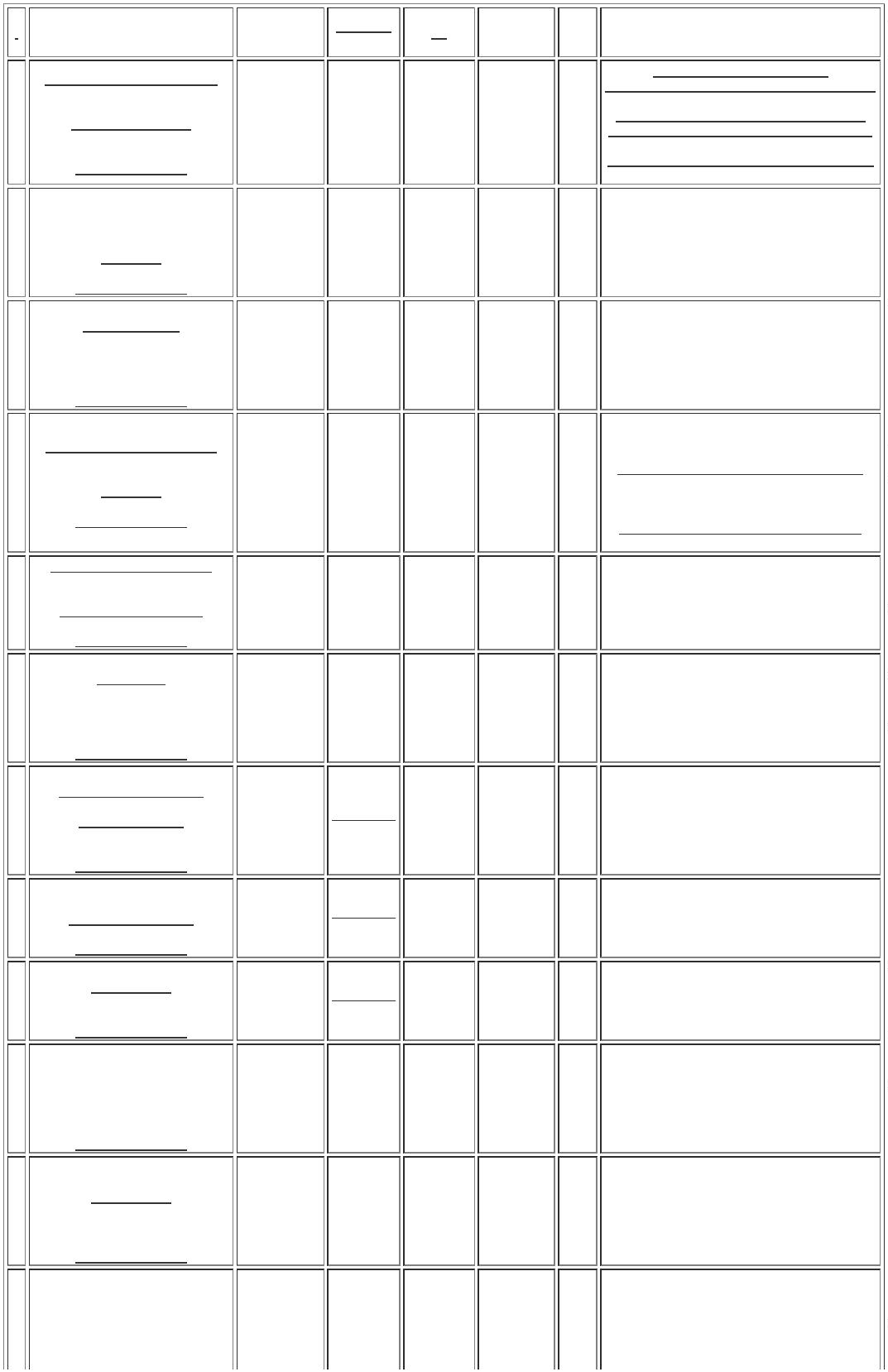 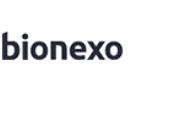 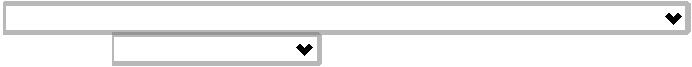 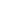 verterintermediacoes@gmail.comMais informaçõesProgramaçãode EntregaPreço PreçoUnitário FábricaProdutoCódigoFabricanteEmbalagem FornecedorComentárioJustificativaRent(%) Quantidade Valor Total UsuárioAGULHA DE PLEXOSTIMUPLEX A 21G X 40 .80, X100MM - PLEXO BRAQUIAL;1,4,5,6 -POR VIA POSTERIOR EMADULTOS, BLOQUEIO DOCOMPARTIMENTO DO SOAS,BLOQUEIO DO NERVOISQUIATICO PELA TECNICADE LABAT,SUBGLUTEA,LATERAL DEPACIENTES ADULTOS NÃOOBESOSRosana DeOliveiraMouraCEI ComércioExportação eImportação deMateriaisRespondeuincorretamente oitem solicitado.2,3 - Não atendea condição de020.5194.103 - Agulha deanestesia loco-regionalLocoplex - chanfro 30 - 21G- 100mm VYGONR$R$R$138765-VYGON125 Unidade96,0500 0,00002.401,250021/03/202415:22Médicos Ltdapagamento/prazo.TotalParcial:R$25.02.401,2500Total de Itens da Cotação: 127Total de Itens Impressos: 1Programaçãode EntregaPreço PreçoUnitário FábricaProdutoCódigoFabricanteEmbalagem FornecedorComentárioJustificativaRent(%) Quantidade Valor Total Usuário;1,2,3,5 - Nãoatende acondição deRosana DeOliveiraMouraComercialCirurgicaRioclarenseLtda- SPALGODAO HIDROFILO500G PCT C/1ROL X 500GMELHORMED, MINASREYALGODAO HIDROFILO 500G -PACOTER$R$4365-PA-pagamento/prazo.4 - Nãorespondeu e-mailde homologação.24 PacoteR$ 324,000013,5000 0,000021/03/202415:22;1,4,5,6,8,10 -Não respondeu e-mail dehomologação.2,3,7,9 - Nãoatende acondição depagamento/prazo.Rosana DeOliveiraMoura400 Unidade R$ 404,4000ComercialCirurgicaRioclarenseLtda- SPAPARELHO DE BARBEARDESC PCT C/5UN,MAXICORAPARELHO P/ TRICOTOMIADESCARTAVEL - UNIDADER$R$581263--PACOTE--1,0110 0,000021/03/202415:22Rosana DeOliveiraMouraATADURA GESSADA RAPIDAComercialCirurgicaRioclarenseLtda- SPATADURA GESSADA10CMX3M CX C/20UN -CYSNE, CREMER10CM X 3M -MARCA AR$R$372CAIXA-280 Unidade R$ 499,2400TITULO DE REFERNCIACREMER OU EQUIVALENTE1,7830 0,000021/03/202415:22ATADURA GESSADA RAPIDA20CM X 4M -> ATADURAGESSADA DE 20 CM X 4 M.NAO ESTERIL SECAGEMRAPIDA. COR BRANCA.GESSO DISTRIBUIDOUNIFORMEMENTE. EMB.INDIVIDUAL REG MS -MARCA A TITULO DEREFERENCIA CREMER OUEQUIVALENTE.;1,6,7 - Nãorespondeu e-mailde homologação.2,3,4,5,8,9 - Nãoatende acondição depagamento/prazo.Rosana DeOliveiraMouraComercialCirurgicaRioclarenseLtda- SPATADURA GESSADA20CMX4M CX C/20UN -CYSNE, CREMERR$R$R$9374-CAIXA-280 Caixa5,2850 0,00001.479,800021/03/202415:22Rosana DeOliveiraMouraComercialCirurgicaRioclarenseLtda- SPCURATIVO CATETER TRANSP.C/ CLOREXIDINA 2% 8,5 X 3872411,5 CM - UNIDADECURATIVO TEGADERM CHGIV 8,5 X11,5 C/25UN 1657RHB004540686, 3MR$R$R$43-PACOTE--250 Unidade77,9739 0,000019.493,475021/03/202415:22CURATIVO CIRURGICOALGODONADO ESTERIL15X30CM COXIM ->CURATIVO ALGOD.(COXIM)5X30CM EST. 3DOBRAS -CURATIVO ALGODONADO(COXIM)TAMANHO 15 CM X30 CM. MANTA DE ALGODAO 21451HIDROFILO. LIVRE DE1Rosana DeOliveiraMouraCURATIVO CIRURGICOESTERIL 13F 15 X 30CM CXC/120UN, AMERICAMEDICALComercialCirurgicaRioclarenseLtda- SP;1,2,3,4 - Nãoatende acondição deR$R$R$44-CAIXA-3060 Unidade0,8800 0,00002.692,8000pagamento/prazo.21/03/2024IMPUREZAS E UNIFORME.RECOBERTO COM15:22COMPRESSA HIDROFILA EM 3DOBRAS IGUAIS EMB.PGC.ESTERILIZADO EM RAIOGAMA REG. MS - UNIDADE;1 - Não atende acondição deRosana DeOliveiraMouraComercialCirurgicaRioclarenseLtda- SPMULTIVIAS C/2VIASC/CLAMP SLIP PGC PCTC/50UN, BIOMASSDISPOSITIVO ADULTO 2 VIASpagamento/prazo.2 - Nãorespondeu e-mailde homologação.R$R$R$4937915-PACOTE-2320 UnidadeY EM SILICONE0,6880 0,00001.596,160021/03/202415:22DOSADOR ORAL 20ML C/TAMPA LINHA ORAL PACK S/ADAPTADOR -> - SEMADAPTADOR FARMACEUTICO;1 - Não atende acondição depagamento/prazo.2 - Nãorespondeu e-mailde homologação.Rosana DeOliveiraMoura320 Unidade R$ 172,4480-CONFECCIONADO EMSERINGA DOSADORAORALPACK 20ML CXC/40UNID 710501,DESCARPACKComercialCirurgicaRioclarenseLtda- SPPOLIMEROS PEAD + PEBDATOXICO. INERTE. QUECORRESPONDEM AODIAMETRO DOS VIDROSMAIS UTILIZADOS PARA OENVASE DE MEDICAMENTOS.R$R$5131213-CAIXA-0,5389 0,000021/03/202415:22-UNIDADEDRENO DE PENROSE Nº 1 C/GAZE ESTERIL ->EMBALAGEM INDIVIDUAL C/GAZE ATOXICO. ESTERIL. EM 5904OXIDO DE ETILENO.EMB.INDIVIDUAL PGC. REGMS - UNIDADE;1 - NãoRosana DeOliveiraMouraComercialCirurgicaRioclarenseLtda- SPrespondeu e-mailde homologação.2 - Não atende a 1,6216 0,0000condição deDRENO PENROSE No1ESTERIL PCT C/1UN,INOVATEXR$R$5534--CAIXACAIXA--20 Unidade6 UnidadeR$ 32,432021/03/202415:22pagamento/prazo.DRENO DE SUCCAO ESTERIL 6640C/ AG 3.2MM / MINIMODRENO POR SUCCAO 3,2SANFONADO 600MLBIOVAC CX C/1UN, BIOTECComercialCirurgicaRioclarenseLtda- SP-R$R$R$ 97,4460 Rosana De16,2410 0,0000OliveiraMoura400ML -> DRENO DE SUCCAON 3.2 400ML SANFONADADRENO DE SUCCAO PORSISTEMA FECHADO (POSOPERATORIO) C/21/03/202415:22CAPACIDADE DE 400 ML.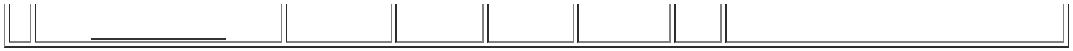 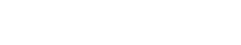 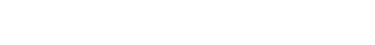 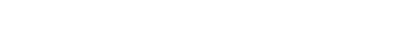 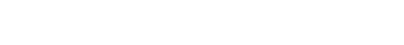 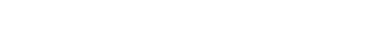 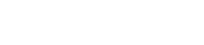 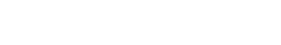 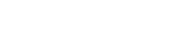 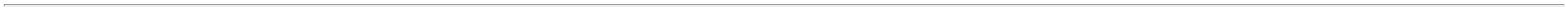 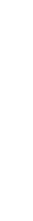 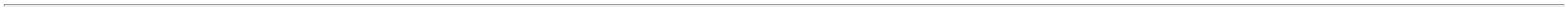 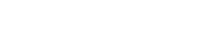 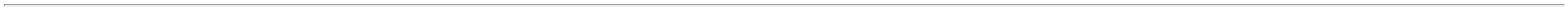 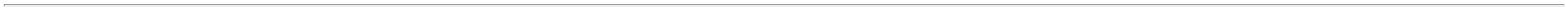 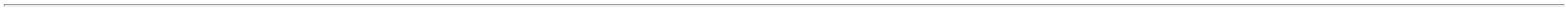 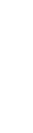 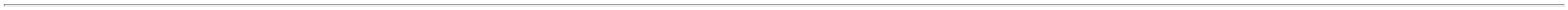 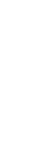 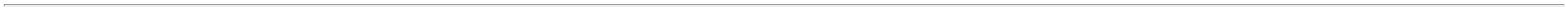 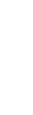 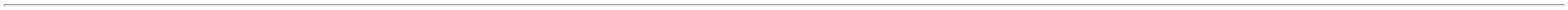 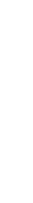 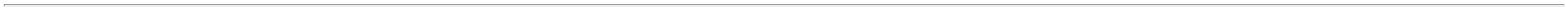 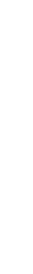 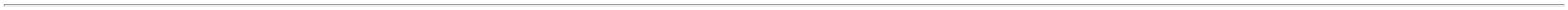 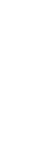 AGULHA NR. 3.2MMC/CATETER P/ DRENAGEM.TUBO EXTENSOR CONECTOREM Y E 1 CANULAESTERILIZADA A OXIDO DEETILENO. EMBALAGEMPRIMARIA INDIVIDUAL. EMPGC. EMB. SECUNDARIA EMCAIXA. REG MS - UNIDADEDRENO DE SUCCAO ESTERILC/ AG 4.8 MM / MINIMO400ML -> DRENO DE SUCCAON 4.8 400ML SANFONADA -DRENO DE SUCCAO PORSISTEMA FECHADO (POSOPERATORIO) C/Rosana DeOliveiraMouraComercialCirurgicaRioclarenseLtda- SPCAPACIDADE DE 400 ML.AGULHA NR. 4.8 MM C/CATETER P/ DRENAGEM.TUBO EXTENSOR. CONECTOREM Y E 1 CANULADRENO POR SUCCAO 4,8SANFONADO 600MLBIOVAC CX C/1UN, BIOTEC;1 - Não atende acondição depagamento/prazo.R$R$556641-CAIXA-5 UnidadeR$ 90,436518,0873 0,000021/03/202415:23ESTERILIZADA A OXIDO DEETILENO. EMBALAGEMPRIMARIA INDIVIDUAL EMPGC. EMB. SECUNDARIA EMCAIXA. REG MS. - UNIDADEEQUIPO P/ HIDRATACAOENTERAL (AZUL) MACROGRAVITACIONAL -ESPECIFICACOES: EQUIPOMACROGOTAS P/ INFUSAODE AGUA P/ HIDRATACAOENTERAL; - GRAVITACIONAL;Rosana DeOliveiraMoura500 Unidade R$ 402,4500-AZUL; - COM CAMARAEQUIPO MAC FLEX ENTER1,5M ESCAL PGC CXC/500PC 0411201,DESCARPACKComercialCirurgicaRioclarenseLtda- SPFLEXÍVEL; - COM ENTRADADE AR LATERAL COM FILTROHIDRÓFILO E TAMPAR$R$587709-PC--0,8049 0,000021/03/202415:23PROTETORA; - PINÇAROLETE; - CONEXÃO PARASONDA DE GASTROSTOMIA EOUTRAS SONDAS COMPONTA ESCALONADA; -ESTÉRIL; - REGISTRO NOMINISTÉRIO DA SAÚDE.ESCOVA P/ DEGERMACAODAS MAOS C/ CLOREXIDINA -Rosana DeOliveiraMouraESCOVA DESCC/CLOREXIDINA2% CXC/48UN - 88197, VICPHARMAComercialCirurgicaRioclarenseLtda- SP>COM CERDAS MACIAS.CABO PLASTICOR$R$R$661217655--CAIXACAIXA---1728 Unidade1,5000 0,00002.592,0000DESCARTAVEL EMBALAGEMALUMINIZADA/BLISTER. REGMS - UNIDADE21/03/202415:23;1,2,3,5,6 - Nãoatende acondição depagamento/prazo.4,7 - Nãorespondeu e-mailde homologação.Rosana DeOliveiraMouraComercialCirurgicaRioclarenseLtda- SPESPARADRAPO 100%ALGODAO 10CM X 4.5M ->RL 12888C/4,5MESPARADRAPO 10CMX4,5MPROCITEX CX C/36 UN -663006, CREMERR$R$R$528 Rolo8,5000 0,00004.488,000021/03/202415:23FILTRO UMIDIFICADOR DEBARREIRA HME/HMEFADULTO C/ TUBO EXT. ->UTILIZADO EMVENTILAÇÃOMECÃNICA;UMIDIFICADORPASSIVO;FILTROELETROSTÁTICO PACIENTESACIMA DE 18KG; VOLUMECORRENTE SUPERIOR150ML;PRESENÇA DECONEXÃO P/Rosana DeOliveiraMoura100 Unidade R$ 374,0000FILTROBACT VIRAL ADHMEF24H DESC VITALITYC/TUBOFLEX PCTC/10, BECAREComercialCirurgicaRioclarenseLtda- SP;1,2 - Não atendea condição deCARPNÓGRAFO;MEMBRANASHIDROFÓBICA EHIDROSCÓPIAS; EFICIÊNCIADE FILTRAÇÃO 99,999%;TEMPO DE UTILIZAÇÃO MÁXDE 24 A 48R$R$6634177-PACOTE-3,7400 0,0000pagamento/prazo.21/03/202415:23HORAS;DIÂMETRO DEACOPLAMENTO COMPAT. COMTRAQUEIAS DO VENTILADORPULMONAR NÃO PORTÁTIL;EMBAL. DEVE APRES DADOSDE FABR; TIPO DEESTERILIZ; VALID.FABR, LOT,ANVISAFRASCO P/ DIETAS ENTERAIS300 ML -> PERMITETRATAMENTO TERMICO(AQUECIMENTO.RESFRIAMENTO) DE;1,4,5 - NãoRosana DeOliveiraMouraSOLUCOES - LIVRE DEBISFENOL - TAMPA COMMEMBRANA PERFURAVEL.ADAPTADA AOS EQUIPOS DEALIMENTACAO ENTERAL -GRADUADO COM ESCALA DEComercialCirurgicaRioclarenseLtda- SPrespondeu e-mailde homologação.2,3 - Não atende 1,1850 0,0000a condição deFRASCO PARA NUTRICAOENTERAL 300ML ESTERILCX C/96UN, BIOBASER$R$R$7934312-CAIXA-900 Unidade1.066,500021/03/202415:23pagamento/prazo.10 ML - COM DISPOSITIVOPARA FIXACAO EM SUPORTEATOXICO - TRANSPARENTEESTERIL. - UNIDADE--LENCOL HOSPITALAR DESC.70CM X 50M -> 100% FIBRASNATURAIS NÃOTRANSGÊNICAS OUMATERIAL RECICLÁVEL;TEXTURA MACIA ERESISTENTE AO ESTADOÚMIDO; NÃO ESTÉRIL; USOÚNICO/DESCARTAVEL; ROLOEMBALADORosana DeOliveiraMouraComercialCirurgicaRioclarenseLtda- SPPAPEL LENCOL 70CM X50MTS BRANCO LUXO CXC/6RO, AMIL DESCARTAVE;1,2 - Não atendea condição depagamento/prazo.R$R$89220-CAIXA-72 RoloR$ 624,24008,6700 0,000021/03/202415:23INDIVIDUALEMNTE;REGISTRO ANVISA;INDICAÇÃO DE USO: MACA.PRESERVATIVO LATEX NAOLUBRIFICADO -> COMRESERVATORIO, LADOSPARALELOS EMBALADOSINDIVIDUALMENTECOMREGISTRO M.S - UNIDADERosana DeOliveiraMouraComercialCirurgicaRioclarenseLtda- SPPRESERVATIVO NAOLUBRIFICADO CX C/144UN, INOVATEX;1 - Não atende acondição depagamento/prazo.R$R$11061262--CAIXA--144 Unidade R$ 42,39360,2944 0,000021/03/202415:2309 SERINGA 07 ML SEM AGULHA 58445PERIDURALSERINGA PERDA DERESISTENCIA EPILOR LLPACOTEComercialCirurgica;1- Respondeuincorretamente o 31,8910 0,0000R$R$500 UnidadeR$Rosana DeOliveira15.945,5000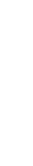 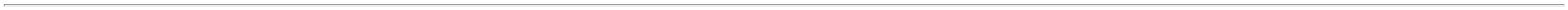 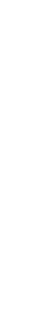 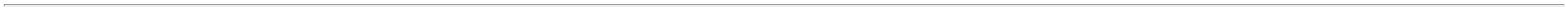 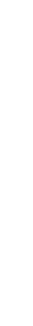 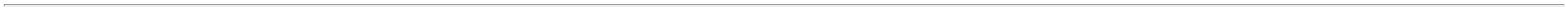 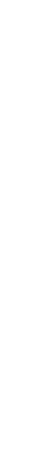 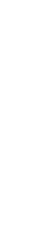 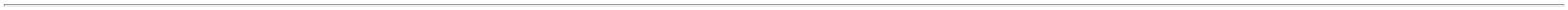 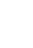 C/10UN 405291, BDRioclarenseLtda- SPitem solicitado. 2- Não atende acondição deMoura21/03/202415:23pagamento/prazo.;1,3,4,5,6 - Nãoatende acondição deRosana DeOliveiraMouraSONDA DE FOLEY LATEXSILICONIZ. 2 VIAS N 16 ->ESTERIL, EMBALAGEMINDIVIDUAL E REGISTRO NOMINISTERIO DA SAUDE.ComercialCirurgicaRioclarenseLtda- SPSONDA FOLEY 2 VIAS 30CCNo16 CX C/10UND,SOLIDORR$R$11154608--PC--pagamento/prazo.2,7 - Nãorespondeu e-mailde homologação.10 UnidadeR$ 28,69002,8690 0,000021/03/202415:23;1 - NãoRosana DeOliveiraMoura15 Unidade R$ 407,2500ComercialCirurgicaRioclarenseLtda- SPrespondeu e-mailde homologação.2,3 - Não atende 27,1500 0,0000a condição deTELA INORGANICA EMTELA PROTESICA EST.15X15CM CX C/5UN05010005, VENKURIR$R$25 POLIPROPILENO APROX. 15 X 259435 CMCAIXA121/03/202415:23pagamento/prazo.TotalParcial:R$52.853,661111462.0Total de Itens da Cotação: 127Total de Itens Impressos: 21Programaçãode EntregaPreço PreçoUnitário FábricaProdutoCódigoFabricanteEmbalagem FornecedorComentárioJustificativaRent(%) Quantidade Valor Total UsuárioAGULHA DESC. COMDISPOSITIVO DESEGURANÇA 25X7 - C/ BISELTRIFACETADO E AFIADO,LUBRIFICADO C/ SILICONE,CANHÃO TRANSLÚCIDO NACOR PADRÃO, PROTETORPLÁSTICO S/FURO ESTÉRILEM ÓXIDO DE ETILENO EMBEM P.G.C. REG. M.S DEVERÁCONTER DISPOSITIVO DESEGURANÇA QUE ATENDA ANR 32 E PORTARIARosana DeOliveiraMoura4000 Unidade R$ 784,0000AGULHA HIP DESC 25X07(22GX1) C/DISP. SEG,WILTEXDMI MaterialMedicoHospitalar LtdaR$R$319682-CXnull-0,1960 0,000021/03/202415:231748/2011 UNIDADEBOLSA COLOSTOMIAUNICA PECATRANSPARENTE;1,4 - NãoRosana DeOliveiraMourarespondeu e-mailde homologação.2,3,5 - Nãoatende acondição deBOLSADMI MaterialMedicoHospitalar LtdaCOLOSTOMIA/ILEOSTOMIA.C/CLIP.TRANSPARENTE(ADULTO) - UNIDADER$R$R$1.795,50001137852-RECORTAVEL DRENAVELUNnull150 Unidade11,9700 0,000019-64MM ADESIVA ACTIVELIFE - REF. 1197912,CONVATEC21/03/202415:23pagamento/prazo.Rosana DeOliveiraMoura10 Unidade R$ 119,0000CANULA ENDOTRAQUEALSONDA ENDOTRAQUEALC/BALAO ARAMADA 7.0,SOLIDORDMI MaterialMedicoHospitalar LtdaR$R$1156ARAMADA PVC C/ CUFF N 7.0 16951UNIDADE--CXCXnullnull-11,9000 0,0000-21/03/202415:23;1,3- Não atendea condição depagamento/prazo.- Nãorespondeu e-mailde homologação.Rosana DeOliveiraMoura10 Unidade R$ 119,0000CANULA ENDOTRAQUEALARAMADA PVC C/ CUFF N 7.5 16952SONDA ENDOTRAQUEALARAMADA 7,5 C/ BALAO,SOLIDORDMI MaterialMedicoHospitalar LtdaR$R$211,9000 0,0000-UNIDADE21/03/202415:23CANULA ENDOTRAQUEALDESC. C/ BALAO N 7.5 ->CANULA ENDOTRAQUEAL C/CUFF N.7.5 ESTERILDESCARTAVEL DE PLASTICOTRANSPARENTE - COM;1 - NãoRosana DeOliveiraMourarespondeu e-mailde homologação.2,3,4 - Nãoatende acondição deARMADURA INTERIOR DEFILAMENTO METALICO -PONTA BISELADA. BALAOINSUFLAVEL CONECTADO AOBALAO PILOTO EXTERIOR.ADAPTADOR UNIVERSAL AOSISTEMA DE VENTILACAOARTIFICIAL ESTERILIZADO AOXIDO DE ETILENO EMBPGC. REG MS - UNIDADEDMI MaterialMedicoHospitalar LtdaSONDA ENDOTRAQUEALC/BALAO NR 7.5, SOLIDORR$R$176279-CXnull40 Unidade R$ 124,00003,1000 0,000021/03/202415:23pagamento/prazo.CANULA ENDOTRAQUEALDESC. C/ BALAO N 8.0 ->CANULA ENDOTRAQUEAL C/CUFF N.8.0 ESTERILDESCARTAVEL DE PLASTICOTRANSPARENTE - COM;1 - Nãorespondeu e-mailde homologação.2 - Não atende a 3,1000 0,0000condição depagamento/prazo.Rosana DeOliveiraMouraARMADURA INTERIOR DEFILAMENTO METALICO -PONTA BISELADA. BALAOINSUFLAVEL CONECTADO AOBALAO PILOTO EXTERIOR.ADAPTADOR UNIVERSAL AOSISTEMA DE VENTILACAOARTIFICIAL ESTERILIZADO AOXIDO DE ETILENO EMBPGC. REG MS - UNIDADEDMI MaterialMedicoHospitalar LtdaSONDA ENDOTRAQUEALC/BALAO NR 8.0, SOLIDORR$R$183896-CXnull30 UnidadeR$ 93,000021/03/202415:23CANULA ENDOTRAQUEALDESC. C/ BALAO Nº 7.0 -> DEPLASTICO TRANSPARENTE,C/ ARMADURA INTERIOR DEFILAMENTO METALICO,;1 - NãoRosana DeOliveiraMourarespondeu e-mailde homologação.2 - Não atende a 3,1000 0,0000condição dePONTA BISELADA, BALAODMI MaterialMedicoHospitalar LtdaSONDA ENDOTRAQUEALC/BALAO NR 7.0, LAMEDIDR$R$1290INSUFLAVEL CONECTADO AO 3895BALAO PILOTO EXTERIOR,ADAPTADOR UNIVERSAL AOSISTEMA DE VENTILACAOARTIFICIAL ESTERELIZADA AOXIDO DE ETILENO EMB.PGC REG. MS--CXnullnull10 UnidadeR$ 31,000021/03/202415:23pagamento/prazo.CAPA DE PROTECAO ESTERIL 7724P/ VIDEOCIRURGIA APROX.CAPA P/VIDEOCIRURGIAMOD UNIV. 15X250CMS0098, AMERICANINSTRMENTSUNIDADEDMI MaterialMedicoHospitalar Ltda;1 - NãoR$R$30 UnidadeR$ 84,0000 Rosana Derespondeu e-mail 2,8000 0,0000de homologação.3 - Respondeuincorretamente oitem solicitado.OliveiraMoura15 X 250CM -> CAPAPLÁSTICA TRNASPARENTEPARA PROTEÇÃO DOS21/03/202415:23ACESSÓRIOS DEVIDEOCIRURGIA, TAIS COMOCÂMERA, CABO DE FIBRAÓTICA, DENTRE OUTROS -ESPECIFICA PARA2,4 - Não atendea condição depagamento/prazo.UTILIZAÇÃO EM ACESSÓRIOS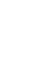 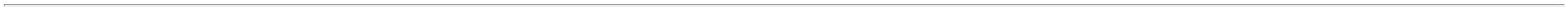 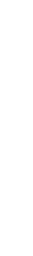 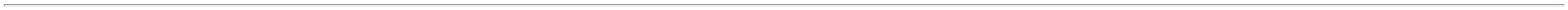 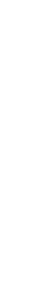 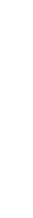 DE VIDEOCIRURGIA -EMBALAGEM INDIVIDUALTIPO ENVELOPE, QUEPOSSIBILITA A ABERTURAASSÉPTICA SEM RASGOS NOFILME E COM MENORLIBERAÇÃO DE FIBRAS -PRODUTO DE USO ÚNICO -ISENTO DE LÁTEX.S -DESCARTAVEL UNIDADECAPA P/ COLCHAO TIPOCAIXA DE OVO 220X140CM -;1,2,5 - Nãoatende a>CAPA PROTETORA PARAcondição depagamento/prazo.3 -Respondeuincorretamente o 39,2000 0,0000item solicitado.4,6 - NãoRosana DeOliveiraMouraCOLCHAO TIPO CAIXA DEOVO. COM ELASTICOS NABORDA -IMPERMEÁVEL -LAVÁVEL E MACIA -ELÁSTICO NAS BORDASMEDINDO 2,20 X 1.40 -UNIDADEDMI MaterialMedicoHospitalar LtdaCAPA PROT. P/ COLCHAO2,20X140, KARISMAR$R$R$2116653-UNIDADEnull160 Unidade6.272,000021/03/202415:23respondeu e-mailde homologação.CATETER INTRAVENOSOPERIFÉRICO Nº24DISPOSITIVO SEGURANÇA ->ATOXICO, APIROGENICO,ESTÉRIL, EMBALADOINDIVIDUALMENTE. COM RG. 19690MS. DEVERÁ CONTERDISPOSITIVO DESEGURANÇA QUE ATENDA ANR 32 E PORTARIARosana DeOliveiraMouraCATETER INTRAVENOSODMI MaterialMedicoHospitalar Ltda24G COM DISPOSITIVO DESEGURANCA, LABORIMPORTR$R$26-CXnull-300 Unidade R$ 300,00001,0000 0,000021/03/202415:231748/2011 - UNIDADECERA P/ OSSO -> CERAABELHA(PURA)P/OSSO 2.5GESTERIL - CERA DE ABELHA(PURA ) PARA OSSO.EMOLIENTE. NAO IRRITANTE.2.5G APROXIMADAMENTEEMBALADAINDIVIDUALMENTE EM PGCOU ALUMINIZADA. ESTERILEM OXIDO DE ETILENO. REGMS - ENVELOPERosana DeOliveiraMouraDMI MaterialMedicoHospitalar Ltda;1 - Não atende acondição depagamento/prazo.CERA PARA OSSO 2,5GCO1000, POLYSUTURER$R$3112575-CXnull12 EnvelopeR$ 55,20004,6000 0,000021/03/202415:23Rosana DeOliveiraMouraCLIP DE FECHAMENTORETO PARA BOLSACOLOSTOMIA - REF.;1,2,3,4 - Nãoatende acondição deDMI MaterialMedicoHospitalar LtdaCLIP PARA BOLSA DECOLOSTOMIA - UNIDADER$R$35263883738158--UNUNnullnull130 Unidade R$ 752,70005,7900 0,00001197893, CONVATECpagamento/prazo.21/03/202415:23Rosana DeOliveiraMouraDRENO TORAXDRENO TORAXICO N 22SOMENTETBO.S/CONEX.ESTERIL -UNIDADE(DRENOZAMM), DRENOTORAX (DRENOZAMM),DRENO TORAXDMI MaterialMedicoHospitalar Ltda;1 - Não atende acondição depagamento/prazo.R$R$5 UnidadeR$ 40,00008,0000 0,000021/03/2024(DRENOZAMM), ZAMMI15:23ESPARADRAPO HIPOALERG(MICROPORE) 25MMX4.5M ->ESPARADRAPO HIPOALERG(MICROPORE) 25MMX4.5M -ESPARADRAPO;1,2,4,5 - Nãoatende acondição depagamento/prazo.3 - Nãorespondeu e-mailde homologação.Rosana DeOliveiraMouraHIPOALERGENICO EM NAOFITA HIPOALERGENICAMICROPORE 25MMX10M,CREMERDMI MaterialMedicoHospitalar LtdaR$R$63TECIDO (TIPO MICROPORE) 38872COM ADESIVO ACRILICOROLO DE 25 MM X 4.5 MAPROXIMADAMENTE.-PCTnull120 Unidade R$ 721,20006,0100 0,000021/03/202415:23EMBALAGEM DE PROTECAOEM PGC RIGIDO. REG MS. -UNIDADE;1,5 - NãoRosana DeOliveiraMoura10 Unidade R$ 330,4000respondeu e-mailde homologação.2,3,4 - Nãoatende acondição deDMI MaterialMedicoHospitalar LtdaFAIXA DE SMARCH 2M XFAIXA DE SMARCH10CMX2M, MEDKR$R$66454039117660--UNIDADEUNIDADEnullnull10CM33,0400 0,000021/03/202415:23pagamento/prazo.FAIXA DE SMARCH 2M X5CM -> FAIXA DE SMARCH5CMX2M - EM BORRACHA.COR PADRAO. COMELASTICIDADE. REG MS -UNIDADE;1,2,5 - Nãorespondeu e-mailde homologação.3,4 - Não atende 44,4500 0,0000a condição depagamento/prazo.Rosana DeOliveiraMoura11DMI MaterialMedicoHospitalar LtdaFAIXA DE SMARCH 15CM X2M ESTERIL, SEGMEDR$R$10 Unidade R$ 444,500021/03/202415:23FIO ABSO SIN MULT 1C/90CM AG1/2 CIL 4.8CM ->FIO ABSO SIN MULT 1 C/ 45A 90CM AG1/2 CIL 4.8CM. -FIO CIRURGICO ABSORVIVELSINTETICO MULTIFILAMENTOTRANCADO N 1 COM 90CM 38885COM AGULHA 1/2 CIRCULOCILINDRICA DE 4.8 CMEMBALAGEM PGC E /OUALUMINIZADA E REG. MS(FECHAMENTO GERAL). -ENVELOPERosana DeOliveiraMouraFIO POLYCRYLFECH.G.VIOLETA 1 90CMAG.4,8CM 281001,POLYSUTUREDMI MaterialMedicoHospitalar LtdaR$R$67-ENVnull-72 Envelope R$ 586,80008,1500 0,000021/03/202415:23FIO ABSO SIN MULT 4-0C/70CM AG1/2CIRC.CIL2.0A2.2CM -> FIO ABSO SINMULT 4-0 C/ 45 A 70CMAG1/2CIRC.CIL 2.0A2.2CM -FIO CIRURGICO ABSORVIVELSINTETICO MULTIFILAMENTOTRANCADO N 4-0 COM 70CMCOM AGULHA 1/2 CIRCULOCILINDRICA DE 2.0 A 2.2 CMEMBALAGEM PGC E/OURosana DeOliveiraMouraFIO POLYCRYL GASTROVIOLETA 4-0 70CM AG.2CMDMI MaterialMedicoHospitalar Ltda;1 - Não atende acondição depagamento/prazo.R$R$66893888638889--ENVENVnullnull36 Envelope R$ 282,60007,8500 0,0000231040, POLYSUTURE21/03/202415:23ALUMINIZADA E REG. MS(GASTROINTESTINAL). -ENVELOPEFIO ALGODAO 0 PR/AZC/70CM AG3/8CIR. CILFIO SUTURA NAODMI MaterialMedicoHospitalar Ltda;1 - NãoR$R$12 EnvelopeR$ 48,0000 Rosana DeABSORVIVEL ALGODAO 0TRANCADO AZUL 75CMAGULHA CC30 - REF.respondeu e-mail 4,0000 0,0000de homologação.2 - Não atende aOliveiraMoura3.0A3.2CM -> FIO ALGODAOPR/AZ C/70CM0AG3/8CIR.CIL 3.0A3.2CM -FIO CIRURGICO DE ALGODAOPRETO/AZUL N 0 COM 70 AAA15510, POLYSUTUREcondição depagamento/prazo.21/03/202415:2375 CM COM AGULHA 3/8CIRCULO CILINDRICA DE 3.0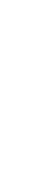 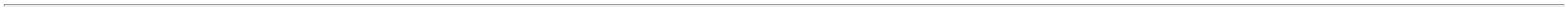 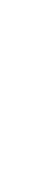 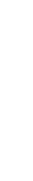 A 3.2 CM EMBALAGEM PGCE/OU ALUMINIZADA E REGMS (GASTROINTESTINAL). -ENVELOPEFIO ALGODAO 0 PRT/AZ 0S/AG 15X45CM PRE-CORTADO -> FIO ALGODAO 0PR/AZ S/AG 15X45CM PRE-CORTADO - FIO CIRURGICODE ALGODAO PRETO/AZUL N 38890Rosana DeOliveiraMoura48 Envelope R$ 127,6800FIO ALGODAO AZUL 015X45CM S/AG.AA510,COVIDIEN / POLYSUTUREDMI MaterialMedicoHospitalar Ltda;1 - Não atende acondição depagamento/prazo.R$R$70-UNnull2,6600 0,00000(15 X 45 POR ENVELOPE)21/03/202415:23SEM AGULHA EMBALAGEMPGC E/OU ALUMINIZADA EREG. MS (FECHAMENTOGERAL). - ENVELOPEFIO ALGODAO 2-0 PR/AZC/45CM AG1/2CIR.CIL 2.6CM-> FIO ALGODAO 2-0 PR/AZC/45CM AG1/2CIR.CIL 2.6CMFIO CIRURGICO DEFIO SUTURA ALGODAO 2-0TRANCADO NAOABSORVIVEL DESCARTAVELESTERIL AGULHA MC25 1/2CIRCULO CILINDRICARosana DeOliveiraMoura48 Envelope R$ 192,0000-DMI MaterialMedicoHospitalar LtdaALGODAO PRETO/AZUL N 2-0COM 45 CM COM AGULHA 1/2CIRCULO CILINDRICA DE 2.6CM EMBALAGEM PGC E/OUALUMINIZADA E REG. MS(GASTROINTESTINAL). -ENVELOPER$R$7138892-ENVnull-4,0000 0,000021/03/202415:2325MM AZUL 75CM - REF.AA24520, POLYSUTUREFIO CIRUR. ABSORVIVEL 0 C/AG 3.9-4.0CM CILINDRICA ->FIO ABSO SIN MULT 0C/45CM A 70CM AG1/2 CIR.CIL 3.9A4.0CM - FIORosana DeOliveiraMouraCIRURGICO ABSORVIVELSINTETICO MULTIFILAMENTOTRANCADO N 0 COM 70 CMCOM AGULHA 1/2 CIRCULOCILINDRICA DE 3.9 A 4.0 CMEMBALAGEM PGC E/OUALUMINIZADA E REG. MS(FECHAMENTO GERAL). -ENVELOPEFIO POLYCRYLFECH.G.VIOLETA 0 70CMAG.4CM 271000,DMI MaterialMedicoHospitalar LtdaR$R$7215607-ENVnull-36 Envelope R$ 244,80006,8000 0,0000POLYSUTURE21/03/202415:23FIO NYLON 0 C/45CM AG3/84.0CM CORT. -> FIO NYLON 0C/45 A 70CM AG3/8 4.0CMCORT.- FIO CIRURGICO;1,5 - Não atendea condição depagamento/prazo.2,3,4,7 - Nãorespondeu e-mail 19,1000 0,0000de homologação.6 - ValorFIO SUTURA NAOABSORVIVEL NYLON 0AGULHA MCR 40 (HRX 40)1/2 CIRC 40MM PRETO150CM (75CM LOOP) - REF.NP87310, POLYSUTURERosana DeOliveiraMouraDMI MaterialMedicoHospitalar LtdaNYLON MONOFILAMENTO N 0COM 45 CM AGULHA 3/8CIRCULO TRIANGULAR DER$R$7338927-ENVnull24 Unidade R$ 458,400021/03/202415:234.0 CM EMBALAGEM PGCE/OU ALUMINIZADA E REG.MS (CUTICULAR). - UNIDADEdiscrepante.FIO NYLON 3-0 PRC/45CMAG3/8CIR.TRI.2.4A2.5CM ->FIO NYLON 3-0 PRC/45 A90CM;1 - Nãorespondeu e-mailde homologação.2 - Não atende a 2,5000 0,0000condição deRosana DeOliveiraMouraFIO NYLONMONOF.CUTICULAR PRETO3-0 45CM AG.2,4CMNP84330, COVIDIEN /POLYSUTUREAG3/8CIR.TRI.2.4A2.5CM -FIO CIRURGICO DE NYLONPRETO N 3-0 COM 45CM COMAGULHA 3/8 CIRCULOTRIANGULAR DE 2.4 A 2.5 CMEMBALAGEM PGC E/OUDMI MaterialMedicoHospitalar LtdaR$R$R$2.280,00007438935-ENVnull912 Unidade21/03/202415:23pagamento/prazo.ALUMINIZADA E REG. MS(CUTICULAR). - UNIDADEFIO NYLON 4-0C/45CMAG3/8CIR.TRI 1.9A2.0CM ->FIO NYLON 4-0 C/45 A 90CMAG3/8CIR.TRI.1.9A2.0CM -FIO CIRURGICO NYLON;1,2,3 - NãoRosana DeOliveiraMouraFIO NYLONMONOF.CUTICULAR PRETO4-0 45CM AG.2CMNP43340, COVIDIEN /POLYSUTURErespondeu e-mailde homologação.- Não atende a 2,6000 0,0000condição deDMI MaterialMedicoHospitalar LtdaR$R$75MONOFILAMENTO N 4-0 COM 389365 CM AGULHA 3/8 CIRCULO-ENVnull168 Unidade R$ 436,80004421/03/202415:23TRIANGULAR DE 1.9 A 2.0 CMEMBALAGEM PGC E/OUpagamento/prazo.ALUMINIZADA E REG. MS(CUTICULAR). - UNIDADEFIO POLIPROPILENO 3-0C/75CMAG1/2CIR.CIL2.5A2.6CM ->FIO POLIPROPILENO 3-20C/75CMRosana DeOliveiraMoura48 Unidade R$ 423,36002AG1/2CIR.CIL2.5A2.6CM -FIO CIRURGICO DEPOLIPROPILENO AZUL N 3-0 38950COM 75 CM COM 02AGULHAS 1/2 CIRCULOCILINDRICA DE 2.5 A 2.6 CMEMBALAGEM PGC E/OUALUMINIZADA E REG. MS(CARDIOVASCULAR). -UNIDADEFIO SURGIPRO II 3,0 1/2CIR CORPO PLANO 2,6CMDMI MaterialMedicoHospitalar Ltda;1 - Nãorespondeu e-mailde homologação.R$R$76-CXnull2XMQ2,6 75CM8,8200 0,00002PPN84630V, COVIDIEN21/03/202415:23FIXADOR DE TUBOENDOTRAQUEAL ADULTO ->ESPECIFICAÇÃO: COMMANGA INTEGRADA DEPROTEÇÃO DO TUBO PARAPREVENIR A OCLUSÃO.DEVERÁ APRESENTAR UMAFIXAÇÃO APROXIMADA DE 5A 10 MM, BARREIRA DERESINA SINTÉTICA TIPOFLEXTEND QUE ADERE AOROSTO DO PACIENTE,BRAÇADEIRA DO TUBO DEENCAIXE PARA PRENDER OTUBO FIRMEMENTE, TIRAACOLCHOADA DE PESCOÇOAJUSTÁVEL EMBALADO;1,2,5 - NãoRosana DeOliveiraMouraFIXADOR PARA TUBOrespondeu e-mailde homologação.3,4 - Não atende 8,1500 0,0000a condição deDMI MaterialMedicoHospitalar LtdaENDOTRAQUEAL ADULTOTNT DESCARTAVEL,DEJAMAROR$R$7729216-UNIDADEnull50 Unidade R$ 407,500021/03/202415:23pagamento/prazo.INDIVIDUALMENTE, DE USOÚNICO E ISENTO A LATEXKIT DRENO DE TORAX Nº 32FR. 2000ML --> COMPOSTODE: DRENO DE TORAX 32 FRRADIOPACO ESTÉRIL COMCONECTOR E SISTEMA DEDRENAGEM MEDIASTINAL;1 - NãoRosana DeOliveiraMourarespondeu e-mailde homologação.- Não atende a 36,0000 0,0000condição deDRENO DE TORAXTOROZAMM PVC 322000ML, ZAMMIDMI MaterialMedicoHospitalar LtdaR$R$882717854--UNIDADEnullnull10 Unidade R$ 360,0000221/03/202415:23pagamento/prazo.2000 ML EM PVC.LAMINA DE BISTURI RETA N 348051 -> ESTERIL; AÇOCARBONO - UNIDADELAMINA DE BISTURI N.21C/100 ACO CARB, sterilanceCXDMI MaterialMedicoHospitalar Ltda;1,3,4,5,7,8 - Nãoatende acondição deR$R$100 Unidade R$ 34,0000 Rosana De20,3400 0,0000OliveiraMoura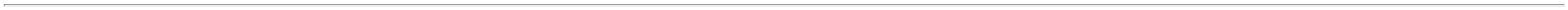 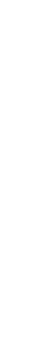 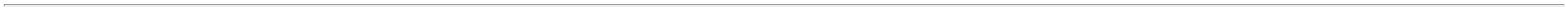 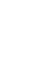 pagamento/prazo.,6 - Nãorespondeu e-mailde homologação.221/03/202415:23;2,5,7 - NãoRosana DeOliveiraMoura12 Unidade R$ 194,2800respondeu e-mailde homologação.1,3,4,6,8 - Nãoatende acondição depagamento/prazo.MALHA TUBULARORTOPEDICA TAM 12CM00% ALGODAO - UNIDADEDMI MaterialMedicoHospitalar LtdaMALHA TUBULAR 12CM,MSOR$R$10240669-UNIDADEnull16,1900 0,0000121/03/202415:23SERINGA HIPODERMICADESC.1ML C/AG 13X0.3MM->ESPECIFICAÇÃO EMPROLIPROPILENO CRISTAL,ESCALA DE 2 EM 2UNIDADESM AUSENCIA DEESPACO MORTO, ÊMBOLOSILICONIZADO, C/ AGULHAULTRAFINA FIXA C/PROTETOR, EMB EM PGCFILME TERMOPLASTICO. COMREGISTRO NO MINISTERIODA SAUDE - ANVISA -UNIDADERosana DeOliveiraMouraSERINGA INS 1ML SLIPC/AG 13X4,5 WILTEX,WILTEXDMI MaterialMedicoHospitalar Ltda;1 - Não atende acondição depagamento/prazo.R$R$11319695-CXnull500 Unidade R$ 84,00000,1680 0,000021/03/202415:23SONDA NASOGASTRICAENTERAL.DUOD.JEJ.N 12 ->SONDA NASOGASTRICAENTERAL.DUOD.JEJ.N 12 -SONDA ENTERALNASOGASTRICA. DUODENAL.JEJUNAL EM POLIURETANO ERADIOPACO. COM MANDRILDE ACO FLEXIVEL. COM FITAADESIVA PARA FIXACAOELASTICA. 2 ABERTURASLATERAIS OPOSTAS NARosana DeOliveiraMoura20 Unidade R$ 206,0000;1,2,3 - Nãoatende acondição deSONDA P/ ALIMENT.ENTER. 12FR X 1200MM,GV FLEXDMI MaterialMedicoHospitalar LtdaR$R$11738757-CXnull10,3000 0,0000OGIVA. COM TAMPAPROTETORA COM LUER. NR.pagamento/prazo.21/03/202415:2312 (ADULTO) COMTUNGSTENIO NO EXTREMODISTAL. CONEXAOUNIVERSAL ORIFICIOSLATERAIS ESTERIL EM OXIDOD ETILENO EMB PGCINDIVIDUAL OU BLISTER REG-UNIDADETotalParcial:R$18.431,72007123.0Total de Itens da Cotação: 127Total de Itens Impressos: 32Programaçãode EntregaPreço PreçoUnitário FábricaProdutoCódigoFabricanteEmbalagem FornecedorComentárioJustificativaRent(%) Quantidade Valor Total UsuárioAGULHA DESC. COMDISPOSITIVO DESEGURANCA 40X12 -C/ BISELTRIFACETADO E AFIADOLUBRIFICADO C/ SILICONECANHÃO TRANSLUCIDO NACOR PADRAO PROTETORPLASTICO S/ FURO ESTERIL 19684EM OXIDO DE ETILENO EMBEM P.G.C. REG. M.S. -;1 - NãoRosana DeOliveiraMourarespondeu e-mailde homologação.2,3,4 - Nãoatende acondição deAGULHA SEGURANCA 18GEllo Distribuicao 40X1,2MM-CX100UN SOL-AGULHA SEGURANCA 18G40X1,2MM-CX100UN - SOL-CARER$R$R$2-18000 UnidadeLtda - EppMILLENIUM BRASILIMPORT E EXPORT S/A0,2500 0,00002.000,000021/03/202415:23DEVERA CONTERpagamento/prazo.DISPOSITIVO DESEGURANÇA QUE ATENDA ANR 32 E PORTARIA1748/2011COLETOR P/ INCONTINENCIAURINARIA ADULTOMASCULINO MIN 120CM ->PRESERVATIVO EM LÁTEX,CONCETORES LUER FÊMEA EMACHO E EXTENSÃO EMTUBO PVC POLIETILENO,FLEXIVEL E ATÓXICO.Rosana DeOliveiraMouraCOLETOR INCONT URINAMASC 1,2M ESTERILBIOBASE IND E COMERCIOLTDA;1,2,3 - Nãoatende acondição deCOLETOR INCONT URINAMASC 1,2M ESTERIL -BIOBASEEllo DistribuicaoLtda - EppR$R$384086-1350 Unidade R$ 644,00001,8400 0,0000ESTÉRIL EM ÓXIDO DEpagamento/prazo.21/03/2024ETILENO, APIROGÊNICO,COM COMPRIMENTO DOTUBO IGUAL OU SUPERIOR A15:23120 CM. EMBALADOINDIVIDUALMENTE. REG MS -UNIDADEFRALDA GERIATRICADESCARTAVEL XG -> FRALDACOM INDICADOR DEUMIDADE. FORMATOANATOMICO. BARREIRASLATERAIS ANTIVAZAMENTOS. ELASTICO AOREDOR DAS PERNAS. COM 4FITAS ADESIVASREPOSICIONAVEIS PARA OMAXIMO DE AJUSTE EPROTECAO. COM SISTEMAPARA MAIOR RAPIDEZ NAABSORCAO E MELHORDISTRIBUICAO DO LIQUIDOFLOCOS DE GEL SUPERABSORVENTES. REDUZINDOA UMIDADE. PARA PESOACIMA DE 90KG E CINTURADE 110 A 165CM CONFORMEA PORTARIA 1.480Rosana DeOliveiraMouraFRALDA GERIATRICA XGPACOTE 7 UNID 90KGMIDIZ IND. E COM. DEFRALDAS LTDA RPAFRALDA GERIATRICA XGPACOTE 7 UNID 90KG -KISSES;1,2 - Não atendea condição depagamento/prazo.Ello DistribuicaoLtda - EppR$R$R$7810653-13276 Pacote1,9200 0,00006.289,920021/03/202415:23(31/12/1990) DOMINISTERIO DA SAUDE AMESMA DEVERA ESTAMPARNO ROTULO DA EMBALAGEMDISPENSADO DE REGISTRONO MINISTERIO DA SAUDE. -PACOTERosana DeOliveiraMouraLINHA DE SANGUEEllo Distribuicao ARTERIAL P HEMODIALISELINHA DE SANGUE ARTERIALP/ HEMOD. COMP. C/MAQUINA DIALOGLINHA DE SANGUEARTERIAL P HEMODIALISE- NIPRO;1,2 - Nãorespondeu e-mailde homologação.R$R$R$9052839-1100 UnidadeLtda - EppNIPRO MEDICAL CORPPROD MEDICOS LTDA10,4000 0,00001.040,000021/03/202415:23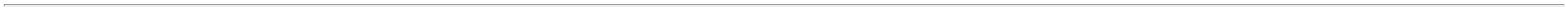 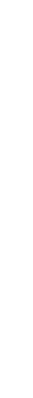 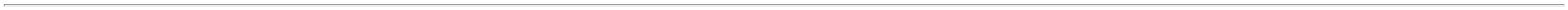 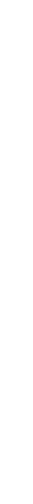 LUVA CIRURGICA ESTERIL N.5 -> CONFECCIONADA EM7LATEX NATURAL, FORMATOANATÔMICO COM ALTASENSIBILIDADE TATIL, COMBAINHA OU OUTRODISPOSITIVO CAPAZ DEASSEGURAR SEU AJUSTE,USO ÚNICO TEXTURAUNIFORME, BOAELASTICIDADE, RESISTÊNCIAA TRAÇÃO, COMPR. MIN. DE;1,2,3,5,6 - Nãoatende acondição depagamento/prazo.4 - Nãorespondeu e-mailde homologação.Rosana DeOliveiraMouraLUVA CIRURGICA ESTERIL7,5(ISO) DESCARPACKDESCARTAVEIS DO BRASILLTDALUVA CIRURGICA ESTERIL7,5(ISO) - DESCARPACKEllo DistribuicaoLtda - EppR$R$R$93381-12000 Pares1,1700 0,00002.340,0000265 MM. LUBRIF C/PO21/03/2024BIOABSORVIVEL,ATOXICO,QUE NAO CAUSE DANO AOORGANISMO ,15:23ESTERILIZAÇÃO P/ RAIOGAMA OU OXIDO DEETILENO. EMBALADA EIDENTIFICADA DE ACORDOCOM A NBR 13.391/ 95 E NR6DO MINIST. TRAB. E MINDA SAUDETotalParcial:R$13726.012.313,9200Total de Itens da Cotação: 127Total de Itens Impressos: 5Programaçãode EntregaPreço PreçoUnitário FábricaProdutoCódigoFabricanteEmbalagem FornecedorComentárioJustificativaRent(%) Quantidade Valor Total UsuárioCAIXA P/ DESCARTEMATERIALPERFUROCORTANTE 13LITROS -> DEVERÁ CONTERO SACO PROTETOR.COMPATÍVEL COM SUPORTESDAS MARCAS DESCARPACK EGRANDESC.;1,2,3,4 - Nãoatende acondição deRosana DeOliveiraMoura100 Unidade R$ 472,0000COLETOR PERF 13 LTECOLOGIC(AMARELO)/DESCARBOX/90Ferreira & LimaComercioMedicamentosHospitalar LtdaR$R$112310079--20nullnullpagamento/prazo.5 - Nãorespondeu e-mailde homologação.4,7200 0,0000-DESCARBOX -DESCARBOX21/03/202415:23Rosana DeOliveiraMouraR$ 359,4000(5547)COLETOR PERF 20LT ECOLOGIC(AMARELO)/DESCARBOX/91Ferreira & LimaComercioMedicamentosHospitalar Ltda;1,2 - Não atendea condição depagamento/prazo.CAIXA P/DESC.MAT.PERFUROCORTANTE 20L - CAIXAR$R$38807CAIXA60 Caixa5,9900 0,0000-DESCARBOX21/03/202415:23CATETER INTRAVENOSOPERIFÉRICO N18DISPOSITIVO SEGURANÇA -ATOXICO, APIROGENICO,ESTÉRIL, EMBALADOINDIVIDUALMENTE. COMRG.MS. DEVERÁ CONTERDISPOSITIVO DESEGURANÇA QUE ATENDA ANR 32 E PORTARIACATETER INTRAVENOSOPERIFERICO 18GARADIOPACO POLIURETANOC/DISP.SEG.VERDE LATEXFREE 362301, CATETERINTRAVENOSO PERIFERICO18GA RADIOPACOPOLIURETANOC/DISP.SEG.VERDE LATEXFREE 362301, POLYQuantidade acimado necessáriopara ainstituição;1,3,4 -Não atende acondição deRosana DeOliveiraMoura300 Unidade R$ 411,0000Ferreira & LimaComercioMedicamentosHospitalar LtdaCATETER SEG. AUT. 18GTIPO 04 VERDEBANDEIRINHA/MEDIX/9736R$R$2419687-UN1,3700 0,0000pagamento/prazo.21/03/202415:232- Nãorespondeu e-mailde homologação.1748/2011.MEDICURE;1,4,5,6 - Nãoatende acondição deRosana DeOliveiraMouraCATETER NASAL TIPOOCULOS -> DES. PARAOXIGENOTERAPIA, ATOXICO 4818EMBALADOSFerreira & LimaComercioMedicamentosHospitalar Ltda(5880)CATETER TIPOOCULOS ADULTO 50CMPVC/MEDIX/10435 - MEDIXR$R$27-UNDnullpagamento/prazo.2,3 - Nãorespondeu e-mailde homologação.300 Unidade R$ 306,00001,0200 0,000021/03/2024INDIVIDUALMENTE.15:23COLETOR DE URINA SISTEMAABERTO NAO ESTERIL2000ML -> COLETOR DEURINA SISTEMA ABERTO000ML - COLETOR DEURINA SISTEMA ABERTO DEBAIXADENSIDADE.DESCARTÁVEL,CAPACIDADE 2000 ML.GRADUADO. TRANSPARENTE.COM CORDAO PARA(5905)COLETOR DE URINASISTEMA ABERTO COMBARBANTE ADULTORosana DeOliveiraMoura2Ferreira & LimaComercioMedicamentosHospitalar Ltda;1,2,3,4 - Nãoatende acondição deR$R$R$36222-PACOTEnull4500 Unidade2000ML PCT C/1000,3100 0,00001.395,0000UNID./LETOMED/000018 -LETOMEDpagamento/prazo.21/03/202415:23AMARACAO. NAO ESTERIL.REG. MS. - UNIDADECOLETOR DE URINA SISTEMAFECHADO ESTÉRIL 2000ML ->COM VÁLVULAANTIRREFLUXO, PONTO DECOLETA DE AMOSTRA COMMEMBRANA AUTO-CICATRIZANTE, FILTRO DEAR HIDRÓFOBO, CLAMPCORTA FLUXO, SUPORTEREFORÇAMENTO, TRAVA DESEGURANÇA E GRADUAÇÃO.CONECTOR UNIVERSAL,ESTÉRIL EM OXIDO DE;1 - Nãorespondeu e-mailde homologação.2,3 - Não atende 3,0000 0,0000a condição depagamento/prazo.Rosana DeOliveiraMoura(5366)BOLSA COLETORADE URINA SF 2.000ML/MEDIX - MEDIX -MEDIXFerreira & LimaComercioMedicamentosHospitalar LtdaR$R$374610-PACOTEnull100 Unidade R$ 300,000021/03/202415:23ETILENO E EMBALAGEMINDIVIDUAL. REGISTRO NOMINISTÉRIO DA SAÚDE.ELETRODO DESC. P/MONITORIZACAO CARDIACA;1 - NãoRosana DeOliveiraMoura(5593)ELETRODOS SF 22Ferreira & LimaComercioMedicamentosHospitalar Ltdarespondeu e-mailde homologação.2 -Não atende a 0,1949 0,0000condição de-GEL LIQUIDO -> -35X40MM 50X1R$R$R$1.071,95005874MARCA/MODELO A TITULODE REFERENCIA 3M (2223)OU EQUIVALENTE. -UNIDADE39445833--CAIXAnullnull5500 UnidadeADULTO/MEDIX/8308 -MEDIX - MEDIX21/03/202415:23pagamento/prazo.Rosana DeOliveiraMoura600 Unidade R$ 129,6000LAMINA DE BISTURI N23100X1CARBONO/MEDIX/8418 -MEDIX - MEDIXFerreira & LimaComercioMedicamentosHospitalar LtdaLAMINA DE BISTURI Nº 23 -AÇO CARBONO - UNIDADER$R$100->0,2160 0,000021/03/202415:23Rosana DeOliveiraMouraFerreira & LimaComercioMedicamentosHospitalar LtdaLAMINA DE BISTURI RETA N11 -MATERIAL AÇOCARBONO.LAMINA DE BISTURI N11100X1 UN CARBONO,MEDIX;1,2 - Não atendea condição depagamento/prazo.R$R$88565910380--UNnullnull300 Unidade R$ 64,80000,2160 0,000021/03/202415:23LAMINA DE BISTURI RETA NLAMINA DE BISTURI N15100X1 UN CARBONO,CAIXAFerreira & LimaComercio;1,2,3 - Nãoatende aR$R$300 Unidade R$ 64,8000 Rosana DeOliveira15 -MATERIAL : AÇO0,2160 0,0000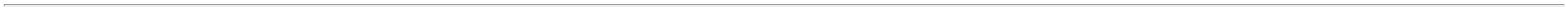 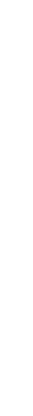 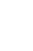 CARBONOMEDIXMedicamentosHospitalar Ltdacondição depagamento/prazo.Moura21/03/202415:23LANCETA DESC. CORTANTEESTERIL COM DISPOSITIVODE SEGURANCA -> DEVERACONTER DISPOSITIVO DESEGURANÇA QUE ATENDA ANR-32 E PORTARIARosana DeOliveiraMoura7000 Unidade R$ 770,0000(5606)LANCETA DISP DESEGURANCA 26G AMARELO(0,45X1,8MM)/MEDIX/9599Ferreira & LimaComercioMedicamentos (0,80X1,8MM)/MEDIX/9600LANCETA DISP DESEGURANCA 21G VERDE;1 - Não atende acondição depagamento/prazo.R$R$8819697-CAIXA0,1100 0,0000-MEDIX - MEDIXHospitalar LtdaESTOQUE BAIXO21/03/202415:231748/2011 - UNIDADELUVA CIRURGICA ESTERIL N,0 -> CONFECCIONADA EM7LATEX NATURAL, FORMATOANATÔMICO COM ALTASENSIBILIDADE TATIL, COMBAINHA OU OUTRODISPOSITIVO CAPAZ DEASSEGURAR SEU AJUSTE,USO UNICO TEXTURAUNIFORME, BOAELASTICIDADE, RESISTÊNCIAA TRAÇÃO, COMPR. MIN. DE;1,2,3,4,6 - Nãoatende acondição depagamento/prazo.5,7 - Nãorespondeu e-mailde homologação.Rosana DeOliveiraMouraLUVA CIRUGICA LATEXC/PO TAM 7.0PAR/MEDIX/5917 - MEDIX -MEDIXFerreira & LimaComercioMedicamentosHospitalar LtdaR$R$R$92382-1null1800 Pares1,2100 0,00002.178,0000265 MM. LUBRIF C/PO21/03/2024BIOABSORVIVEL,ATOXICO,QUE NAO CAUSE DANO AOORGANISMO,15:23ESTERILIZAÇÃO P/ RAIOGAMA OU OXIDO DEETILENO. EMBALADA EIDENTIFICADA DE ACORDOCOM A NBR 13.391/ 95 E NR6DO MINIST. TRAB. E MINDA SAUDELUVA DE PROCEDIMENTO MNAO ESTERIL - CAIXA COM100 UNIDADES -CONFECCIONADA EM LATEXNATURAL, FORMATOANATOMICO COM ALTASENSIBILIDADE TATIL, C/BAINHA OU OUTRODISPOSITIVO CAPAZ DEASSEGURAR SEU AJUSTEADEQUADO, DE USO UNICO,TEXTURA UNIFORME, BOAELASTICIDADE RESISTENCIAA TRAÇÃO, COMPRIMENTOMININO DE 230 MM.;1 - Nãorespondeu e-mailde homologação.2,3,4 -Respondeuincorretamente o 21,6000 0,0000item solicitado. 5Rosana DeOliveiraMouraFerreira & LimaComercioMedicamentosHospitalar LtdaLUVA PROCED LATEX C/ POTAM M 100X1/MEDIX/30 -MEDIX - MEDIXR$R$R$95385-100null200 Caixa4.320,000021/03/202415:23- Não atende aLUBRIFICADA COM COM POBIOABSORVIVEL, ATOXICO,QUE NÃO CAUSE QUALQUERDANO AO ORGANISMO SOBCONDIÇÕES NROMAIS DEUSOM. AMBI DESTRA.condição depagamento/prazo.REGISTRO MIN. DA SAUDEDE ACORDO COM NBR13.392/95LUVA DE PROCEDIMENTONAO ESTERIL G -CONFECCIONADA EM LATEX>NATURAL, FORMATOANATOMICO COM ALTASENSIBILIDADE TATIL, COMBAINHA OU OUTRODISPOSITIVO CAPAZ DEASSEGURAR SEU AJUSTEADEQUADO, DE USO UNICO,TEXTURA UNIFORME, BOAELASTICIDADE RESISTENCIAA TRAÇÃO, COMPRIMENTOMINIMO DE 230MM.Rosana DeOliveiraMoura(5365)LUVA PROCED LATEXC/ PO TAM G100X1/MEDIX/42 - MEDIX -MEDIXFerreira & LimaComercioMedicamentosHospitalar Ltda;1,2,3,4 -Respondeuincorretamente o 18,8000 0,0000item solicitado.R$R$R$96384-CAIXAnull150 Caixa2.820,000021/03/202415:23LUBRIFICA COM POBIOABSORVIVEL, ATOXICO,QUE NÃO CAUSE DANO AOORGANISMO SOBCONDIÇÕES NORMAIS DEUSO, AMBIDESTRA.EMBALADA E IDENTIFICADADE ACORDO COM A NBR13.392/95 E NR6 DO MINIST- CAIXA COM 100UN.LUVA DE PROCEDIMENTONAO ESTERIL P -CONFECCIONADA EM LATEXNATURAL, FORMATOANATOMICO COM ALTASENSIBILIDADE TATIL, C/BAINHA OU OUTRODISPOSITIVO CAPAZ DEASSEGURAR SEU AJUSTEADEQUADO, DE USO UNICO,TEXTURA UNIFORME, BOAELASTICIDADE RESISTENCIAA TRAÇÃO, COMPRIMENTOMININO DE 230 MM.Rosana DeOliveiraMouraFerreira & LimaComercioMedicamentosHospitalar LtdaLUVA PROCED LATEX S/ POTAM P 100X1/MEDIX/6071 -MEDIX - MEDIX;1,2 - Respondeuincorretamente oitem solicitado.R$R$R$97386-100null500 Caixa18,8000 0,00009.400,000021/03/202415:23LUBRIFICADA COM COM POBIOABSORVIVEL, ATOXICO,QUE NÃO CAUSE QUALQUERDANO AO ORGANISMO SOBCONDIÇÕES NROMAIS DEUSOM. AMBI DESTRA. DEACORDO COM NBR 13.392/95E/ REGISTRO MSSONDA DE FOLEY LATEXSILICONIZADO 2 VIAS Nº 18> ESPECIFICAÇÃO: ESTÉRIL,EMBALAGEM INDIVIDUAL EREGISTRO NO MINISTERIODA SAÚDE.- UNIDADERosana DeOliveiraMouraSONDA VESICAL FOLEYLATEX SILICONIZADO 2VIAS 18FR 40CM COMBALAO 50ML SISCO - REF.L1850H2R, SISCO LATEXFerreira & LimaComercioMedicamentosHospitalar Ltda;1 - Nãorespondeu e-mailde homologação.-R$R$111646094817--UN1nullnull40 UnidadeR$ 88,00002,2000 0,000021/03/202415:2326 TORNEIRA 3 VIAS C/ UMACONEXAO LUER LOCK / LUERSLIP -> ESCIFICAÇÃO:TORNEIRA 3 VIAS LUERSLIP/MEDIX/6498 - MEDIX- MEDIXFerreira & LimaComercioMedicamentosHospitalar Ltda;1 - Não atende acondição depagamento/prazo.R$R$250 Unidade R$ 147,5000 Rosana De0,5900 0,0000OliveiraMouraTORNEIRA 3VIASP/COMPLEMENTO DE EQUIPO21/03/202415:23-TORNEIRA 3 VIAS C/1CONEXAO LUER LOCK MACHOROTATIVO. 1 CONEXAO LUERLOCK FEMEA E 1 CONEXAOLUER SLICK. C/ PROTETORESDOS CONECTORES. EM PVCRIGIDO, ATÓXICO,APIROGÊNICO, ESTÉRIL EM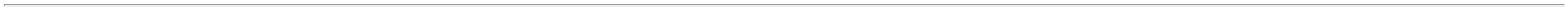 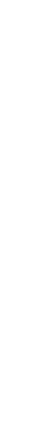 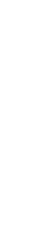 OXIDO DE ETILENO. EMBINDIVIDUAL, TIPO BLISTERC/ PGC E FILME C/ FACETRANSPARENTE REG MS.TotalParcial:R$22000.024.298,0500Total de Itens da Cotação: 127Total de Itens Impressos: 17Programaçãode EntregaPreço PreçoUnitário FábricaProdutoCódigoFabricanteEmbalagem FornecedorComentárioJustificativaRent(%) Quantidade Valor Total UsuárioINVOLUCRO OBITOTAM.0.90CMX2.10M ADULTO ->INVOLUCRO OBITOTAM.0.90CMX2.10M ADULTO -INVOLUCRO DE OBITOIMPERMEAVEL. POLIETILENO.FECHAMENTOC/ ZIPER.SELADO E COSTURADO. CORPRETA E/OU CINZA. C/Rosana DeOliveiraMouraGleidsonRodriguesRanulfo Eireli -EppSACO PARA OBITO GG90x210 - JUREMAPLASTICOS - JUREMA;1,2 - Nãorespondeu e-mailde homologação.R$R$8038271-PACOTEnull30 Unidade R$ 477,000015,9000 0,000021/03/202415:23ETIQUETA. TAMANHOADULTO. MEDINDO 0.90CM X2.10M. - UNIDADE;1,2,5,6,7 - Nãoatende acondição deSONDA URETRAL PVCSILICONIZADO N 14 -Rosana DeOliveiraMouraGleidsonRodriguesRanulfo Eireli -Epp>ESTERIL, EMBALAGEMINDIVIDUAL E REGISTRO NOMINISTRO DA SAUDE -UNIDADESONDA URETRAL ALIV No14 FR - MEDIX - MEDIXR$R$112223451450--PACOTEPACOTEnullnullpagamento/prazo.,4,8,9 - Nãorespondeu e-mailde homologação.50 Unidade40 UnidadeR$ 36,50000,7300 0,0000321/03/202415:23SONDA URETRAL PVCSILICONIZADO N 16 ->ESTÉRIL, EMBALAGEMINDIVIDUAL E REGISTRO NOMINISTERIO DA SAÚDE. -UNIDADERosana DeOliveiraMouraGleidsonRodriguesRanulfo Eireli -EppSONDA URETRAL ALIVIONo 16 PC COM 10 -SOLIDOR - SOLIDOR;1,2 - NãoR$R$respondeu e-mailde homologação.R$ 36,00000,9000 0,000021/03/202415:23TotalParcial:120.0R$ 549,5000Total de Itens da Cotação: 127Total de Itens Impressos: 3Programaçãode EntregaPreço PreçoUnitário FábricaProdutoCódigoFabricanteEmbalagem FornecedorComentárioJustificativaRent(%) Quantidade Valor Total UsuárioATADURA CREPE NAOESTERIL 10CM 13 FIOS - EMBINDIVID -> NO MINIMO 1,20M EM REPOUSO; TAMANHOAPROXIMADO DE 10 CM; NOMINIMO 13 FIOS/CM²;ELASTICIDADE ERESISTENCIA; BORDAS COMACABAMENTO NÃOPERMITIDO ODESFIAMENTO; NAORosana DeOliveiraMouraMED SHOPBRASILDISTRIBUIDORALTDAATADURA DE CREPOM-10 X1,20 13FIOS , ANAPOLISHOSPITALAR;1,2 - Não atendea condição depagamento/prazo.R$R$637142-PACOTEnull2460 Unidade R$ 922,50000,3750 0,000021/03/202415:23ESTERIL; COMPATIVEL COMPROCESSO DEESTERILIZAÇÃO; EMBALADOINDIVIDUALMENTE;REGISTRO NA ANVISA.ATADURA CREPE NAOESTERIL 20CM 13 FIOS - EMBINDIVID -> ATADURA DECREPE 20CM X 1.8M (EMREPOUSO). - TAMANHOAPROXIMADO DE 20 CM- NOMINIMO 1,80 M EM REPOUSORosana DeOliveiraMoura-NO MINIMO 13 FIOS/CM².MED SHOPBRASILDISTRIBUIDORALTDAATADURA DE CREPOM-20 X1,20 13FIOS , ANAPOLISINDUSTRIA HOSPITALARNAO ESTÉRIL. COMPATIVELCOM PROCESSO DER$R$R$1.138,5000737358-PACOTEnull-1800 Unidade0,6325 0,0000ESTERELIZAÇÃO, EMB.ENDIVIDUAL - ELASTICIDADEE RESISTENCIA - BORDASCOM ACABAMENTO NÃOPERMITINDO O21/03/202415:23DESFIAMENTO - REG MS.REGISTRO ANVISA -UNIDADECATETER INTRAVENOSOPERIFÉRICO C/ DISPOSITIVOSEGURANÇA N22 ->ATOXICO, APIROGENICO,ESTÉRIL, EMBALADOINDIVIDUALMENTE. COM RG. 19689MS. DEVERÁ CONTERDISPOSITIVO DESEGURANÇA QUE ATENDA ANR 32 E PORTARIA;1 - Nãorespondeu e-mailde homologação.2,3,4,5,6 - Nãoatende acondição depagamento/prazo.CATETER VENOSOPERIFERICO COMDISPOSITIVO DESEGURANCA 20G.90X29MM ROSA - MEDIX,MEDIXRosana DeOliveiraMouraMED SHOPBRASILDISTRIBUIDORALTDAR$R$23-CAIXAnull200 Unidade R$ 338,00001,6900 0,0000021/03/202415:231748/2011. - UNIDADECATETER INTRAVENOSOPERIFÉRICO Nº20C/DISPOSITIVO SEGURANÇA> ATOXICO, APIROGENICO,ESTÉRIL, EMBALADOINDIVIDUALMENTE. COMRG.MS DEVERÁ CONTERDISPOSITIVO DESEGURANÇA QUE ATENDA ANR 32 E PORTARIA;1,2,3,5 - Nãoatende acondição depagamento/prazo.4 - Respondeuincorretamente oitem solicitado.CATETER VENOSOPERIFERICO COMDISPOSITIVO DESEGURANCA 20G.90X29MM ROSA - MEDIX,MEDIXRosana DeOliveiraMoura-MED SHOPBRASILDISTRIBUIDORALTDAR$R$R$2519688-CAIXAnull2300 Unidade1,6900 0,00003.887,0000021/03/202415:231748/2011. - UNIDADECOMPRESSA GAZE NAO EST..5X7.5CM 11 FIOS 500 UND -7>COMPRESSA GAZE 7.5X7.5151FIOS NAO ESTERIL PCT00 - COMPRESSA DE GAZEHIDROFILA 7.5 X 7.5 CM.COMPRESSA GAZE 13 FIOS.5X7.5CM PACOTE 500UNIDADES -DESCTEXTIL,COMPRESSA GAZE 13 FIOS;1,2 - Respondeuincorretamente oitem solicitado. 3- Não atende a 15,6000 0,0000condição deRosana DeOliveiraMoura7MED SHOPBRASILDISTRIBUIDORALTDAR$R$42100% ALGODAO. 8 DOBRAS. 157491 FIOS. MACIA. AMPLA-PCTnull20 PacoteR$ 312,000017.5X7.5CM PACOTE 50021/03/202415:23CAPACIDADE DE ABSORCAO.AUSENCIA DE AMIDO EUNIDADES -DESCTEXTILpagamento/prazo.ALVEJANTE OPTICO. NAOESTERIL. EMBALAGEM PCT.C/500 UN. REG MS. - PACOTEEQUIPO DE INFUSAOMACROGOTAS ESTERIL,DESCARTAVEL, COMENTRADA DE AR COMFILTRO IS-AD, COM FILTRODE FLUIDO, CAMARA DEGOTEJAMENTO,;1,3,4,5,6,10 -Rosana DeOliveiraMouraNão atende acondição depagamento/prazo.2,7,8,9 - Nãorespondeu e-mailde homologação.MED SHOPBRASILDISTRIBUIDORALTDAEQUIPO P/ SOL PARENTMACROGOTAS GRAVIT C/INJETOR LATERALR$R$R$59233-PACOTEnull2500 UnidadeTUBULACAO EM PVC DE0,7300 0,00001.825,0000150CM, REGULADOR DE21/03/202415:23FLUXO TIPO "V" SITIO DEINJECAO EM CONECTOR"Y" ENCAIXE MACHO LUERSLIP , LAMEDID - LABORIMPORTRosana DeOliveiraMouraMED SHOPBRASILDISTRIBUIDORALTDAMASCARA CIRURGICA TRIPLACOM ELASTICODESCARTAVEL. - UNIDADEMASCARA TRIPLA BYD -MASCARA FACIALDESCARTAVEL , BYD CARE;1,2 - Não atendea condição depagamento/prazo.R$R$R$1104102941537263--CAIXACAIXAnullnull22000 Unidade12000 Unidade0,0730 0,00001.606,000021/03/202415:23;1,2,4,5,7 - Nãoatende aRosana DeOliveiraMouraMED SHOPBRASILDISTRIBUIDORALTDASERINGA DESCARTAVEL10ML LUER SLIP MEDIX,MEDIXcondição depagamento/prazo.3,6 - Nãorespondeu e-mailde homologação.SERINGA DESC 10ML LUERSLIP (LISA) S/ AGULHAR$R$R$0,2300 0,00002.760,000021/03/202415:23SERINGA DESC. 20ML S/AGULHA LUER SLIP (LISA) ->;1,2,3,4,6,8 - Nãoatende acondição de-EM POLIPROPILENORosana DeOliveiraMouraCRISTAL. ESCALA DE 1 ML.EMBOLO SILICONIZADO.EMBALADA EM PGC FACETRANSPARENTE.ESTERILIZADA EM OXIDO DEETILENO. - LUER SLIP (LISA)MED SHOPBRASILDISTRIBUIDORALTDASERINGA HIPODERMICAESTERIL SEM AGULHALUER SLIP 20ML, SRR$R$R$11210073-CAIXAnullpagamento/prazo.5,7,9,10,11 - Nãorespondeu e-mailde homologação.13000 Unidade0,4000 0,00005.200,000021/03/202415:23-UNIDADETOUCA CIRURGICA DESC.BRANCA C/ ELASTICO ->CONFECCIONADA EM TECIDONÃO TECIDO ( TNT),27 GRAMATURA 10, C/ ELASTICO 402ELASTICO ESPECIAL NOPERÍMETRO, BOM;1,2,3,4,5,7,9,11 -Não atende acondição depagamento/prazo.6,8,10 - Nãorespondeu e-mailde homologação.Rosana DeOliveiraMouraMED SHOPBRASILDISTRIBUIDORALTDATOUCA DESCARTAVELBOMPACK, EMBRASTR$R$1-UNIDADEnull8000 Unidade R$ 558,40000,0698 0,000021/03/202415:23ACABAMENTO, TAMANHOUNICO.TotalParcial:R$18.547,400064280.0Total de Itens da Cotação: 127Total de Itens Impressos: 10Programaçãode EntregaPreço PreçoUnitário FábricaProdutoCódigoFabricanteEmbalagem FornecedorComentárioJustificativaRent(%) Quantidade Valor Total UsuárioRosana DeOliveiraMoura400 Unidade R$ 170,0800;1,2,3 - Nãoatende aCOLETOR UNIVER. N/EST.80ML C/100 TRANSL.(T.VERDE), 3BCOLETOR UNIVERSALESTERIL 80ML - UNIDADEMaeve ProdutosHospitalaresR$R$39038853--CAIXAPacotenullcondição depagamento/prazo.0,4252 0,000021/03/202415:23;1,2,4 - NãoRosana DeOliveiraMouraCOMPRESSA 7.5X7.5CMESTÉRIL C/ MIN 11 FIOS PCTC/ 10 -> COM NO MINIMO 11 375FIOS; (GAZE HIDROFILA) -PACOTErespondeu e-mailde homologação.3 - Não atende a 0,1270 0,0000condição deCompressa De Gaze 7,5x7,511F Esteril - Pct C/10,CREMERMaeve ProdutosHospitalaresR$R$R$1.778,0000445nullnullnull14000 Pacote21/03/202415:23pagamento/prazo.COMPRESSA CAMPO OPERAT.C/FIO RADIOPACO 45X50CMPCT C/50 - COMPRESSACAMPO OPERATÓRIO 45 X 50CM, COR BRANCA, C/FIORosana DeOliveiraMouraCAMPO OPERATORIO45X50CM RX N/EST. PCTC/50 (HELENA), AMED-SA;1 - Não atende acondição depagamento/prazo.RADIOPACO 100% ALGODÃO,Maeve ProdutosHospitalaresR$R$138092-PCT50 PacoteR$ 57,98004(QUATRO) CAMADAS, COMBAINHA EM OVERLOCK,AUSÊNCIA DE AMIDO EALVEJANTE ÓPTICO, NÃOESTÉRIL, EMBAL. PCTE C/ 50UN, REG.MS.1,1596 0,000021/03/202415:23;1 - NãoRosana DeOliveiraMouraDRENO DE PENROSE N. 3. EMLATEX NATURAL ATOXICO.ESTERIL. EM OXIDO DEETILENO. EMB.INDIVIDUALPGC. REG MS - UNIDADErespondeu e-mailde homologação.2 - Não atende a 2,6100 0,0000condição deDRENO DE PENROSE EST.N 3 - MADEITEXMaeve ProdutosHospitalaresR$R$25905-CAIXA10 UnidadeR$ 26,100021/03/202415:23pagamento/prazo.SAPATILHA PROPE DESC.APROX. 25G NAO ESTERIL ->ESPECIFICAÇÃO:DESCATAVEL; ATÓXICO EAPIROGÊNICO; NÃOESTÉRIL; GRAMATURAAPROXIMADA 25 G;;1,2,3,4,5 - Nãoatende acondição depagamento/prazo.6 - Nãorespondeu e-mailde homologação.Rosana DeOliveiraMouraSAPATILHA PROPE DESC.TNT PCT C/100 (SOFT),ANADONAMaeve ProdutosHospitalaresR$R$108FABRICADA EM6818-PCTnull1000 Unidade R$ 79,80000,0798 0,0000POLIPROPILENO; TAMANHOÚNICO; ACABAMENTO EMELÁSTICO PARA MELHORFIXAÇÃO NOS PÉS. -21/03/202415:23ATÓXICO, DE USO ÚNICO,ANTI-ALÉRGICO E 100 %POLIPROPILENO - UNIDADESERINGA DESC. 10ML S/AGULHA LUER LOCK (ROSCA)-> SERINGA DESC.10MLS/AG.C/DISP.SEG.BICO LUERLOCK SERINGA DESCARTAVELDE 10 ML. S/AGULHA. EMPOLIPROPILENO CRISTAL.ESCALA DE 1 ML. EMBOLOSILICONIZADO. BICO LUERLOCK. ROSCA DUPLA C/ANELDE RETENCAO EMB. PGCFACE TRANSPARENTE.;1,2,3,4 - Nãoatende acondição deRosana DeOliveiraMouraSERINGA 10ML S/AG. LL CXC/100, DESCARPACKMaeve ProdutosHospitalaresR$R$111358-CAIXAnullpagamento/prazo.,6,7,8 - Não300 Unidade R$ 87,45000,2915 0,0000521/03/202415:23respondeu e-mailde homologação.ESTERILIZADA EM OXIDO DEETILENO REG MS - UNIDADE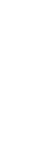 TotalParcial:R$15760.02.199,4100Total de Itens da Cotação: 127Total de Itens Impressos: 6Programaçãode EntregaPreço PreçoUnitário FábricaProdutoCódigoFabricanteEmbalagem FornecedorComentárioJustificativaRent(%) Quantidade Valor Total UsuárioCURATIVO FILMETRANSPARENTE ESTERILAPROX. 10X12CM -HIPOALERGENCIO,CONSTITUTIDO POR UMAPELICULA DE POLIURETANOTRANSPARENTE, PERMEAVELAO OXIGENIO E VAPORDAGUA , ATUANDO COMOBARREIRA CONTRALIQUIDOS E BACTERIAS,PROTEÇÃO QUE PROMOVEAPLICAÇÃO, FIXAÇÃO EVISUALIZAÇÃO, PROTEÇÃODA PELE CONTRA FRICÇÃO,CISALHAMENTO E;1,3,4,5 - Nãoatende acondição depagamento/prazo.2 - Nãorespondeu e-mailde homologação.Rosana DeOliveiraMouraNL ProdutosHospitalaresLtdaLEUKOMED T 10X12,5CM -CX/50 - BSN, BSNR$R$4522266-CAIXAnull20 UnidadeR$ 92,20004,6100 0,000021/03/202415:23EFLUENTES, FIXAÇÃO APROVA DAGUA,EMBALADOINDIVIDUALMENTE ,REGISTRADO NOMINISTERIO DA SAUDE(ANVISA)- TAMANHOAPROXIMADO 10X12CM.CURATIVO HIDROCOLOIDEREGULAR ESTÉRIL APROX.10X10CM -> USO ÚNICO;FORMULA CONTROLADORADO GEL, PARTÍCULASHIDROATIVAS EM POLÍMEROINERTE IMPERMEÁVEL;INDICAÇÃO: FERIDAS COMQUANTIDADE MEDIA DEEXSUDAÇÃO, SEM BORDAS;EMBALAGEM INDIVIDUAL EMPAPEL GRAU CIRÚRGICO;REGISTRO NO MINISTÉRIODA SAÚDE(ANVISA);;1,2 - Não atendea condição depagamento/prazo.3,4 - Nãorespondeu e-mailde homologação.Rosana DeOliveiraMouraCURATIVO HIDROCOLOIDEEXTRA FINO 10CM X 10CM,VITAL MEDICALNL ProdutosHospitalaresLtdaR$R$R$466991-UNDnull140 Unidade9,7900 0,00001.370,600021/03/202415:23TAMANHO APROXIMADO:10X10CMPERFURADOR P/SOROESTERIL -> PERFURADORP/SORO ESTERIL -DISPOSITIVO COM PONTAPERFURADORA PARAROMPIMENTO DA VEDACAO EFIXACAO EM SISTEMAFECHADO DE SORO.;1 - Não atende acondição deRosana DeOliveiraMouraDISPOSITIVO TRANSF.SOLUCOES - PCT /100UNDNL ProdutosHospitalaresLtdapagamento/prazo.2,3 - Nãorespondeu e-mailde homologação.R$R$10537983-1PONTA DUPLA200 Unidade R$ 110,0000-DESCARPACK -DESCARPACK0,5500 0,000021/03/202415:23ESTERIL. REG MS - UNIDADETotalParcial:R$1.572,8000360.0Total de Itens da Cotação: 127Total de Itens Impressos: 3Programaçãode EntregaPreço PreçoUnitário FábricaProdutoCódigoFabricanteEmbalagem FornecedorComentárioJustificativaRent(%) Quantidade Valor Total UsuárioAVENTAL DESC. MANGALONGA PUNHO C/ ELASTICOTNT GR 50 -> CAPOTEDESC.MANGA LONGA GR50 -CAPOTE CIRURGICODESCARTAVEL. COM MANGALONGA. ELASTICO NOPUNHO. AMARRACOES NOPESCOCO E NAS COSTAS. EMTNT ( TECIDO NAO TECIDO).GRAMTURA 50. COR BRANCA.;1,3,5,6 - NãoRosana DeOliveiraMourarespondeu e-mailde homologação.2,4,7,8 - Nãoatende acondição deAVENTAL DESCARTAVELTNT 50GR, INNOVASURGICALNeguevComercial EServicos LtdaR$R$R$1038033-PACOTEnull6750 Unidade2,2500 0,000015.187,500021/03/202415:23pagamento/prazo.100% POLIPROPILENO. TAMGG. REG MS - UNIDADELUVA CIRÚRGICA ESTÉRIL N.0 -> CONFECCIONADA EM8LATEX NATURAL, FORMATOANATÔMICO COM ALTASENSIBILIDADE TATIL, COMBAINHA OU OUTRODISPOSITIVO CAPAZ DEASSEGURAR SEU AJUSTE,USO UNICO TEXTURAUNIFORME, BOAELASTICIDADE, RESISTENCIAA TRAÇÃO, COMPR. MIN. DELUVA CIRURGICA LATEXCOM PO 8.0 TEXTURIZADA- REF. 151040, LUVACIRURGICA LATEX COM PO8.0 TEXTURIZADA - REF.151040, LUVA CIRURGICALATEX COM PO 8.0;1,2,3,4 - Nãoatende acondição depagamento/prazo.5 - Nãorespondeu e-mailde homologação.Rosana DeOliveiraMouraNeguevComercial EServicos LtdaR$R$94383-ENVmarca latex br600 ParesR$ 660,00001,1000 0,0000265 MM. LUBRIF C/PO21/03/202415:23BIOABSORVIVEL,ATOXICO,QUE NAO CAUSE DANO AOORGANISMO ,TEXTURIZADA - REF.151040, MAXTER GLOVEESTERILIZAÇÃO P/ RAIOGAMA OU OXIDO DEETILENO. EMBALADA EIDENTIFICADA DE ACORDOCOM A NBR 13.391/ 95 E NR6DO MINIST. TRAB. E MINDA SAUDE107 RESPIRADOR HOSPITALARC/PURIFICADOR SEMIFACIALFILTRANTE N95 - FORMATODOBRÁVEL, LADO INTEIROBRANCO, SOLDA ULTRASONICA EM TODO SEUPERIMETRO POSSUINDOCAMADA FILTRANTE22848-MASCARA DE PROTECAOKN95 - PFF2 - INNOVATEX,IMP. INNOVA SURGICALCXNeguevComercial EServicos Ltdanull;1,2 - Não atendea condição depagamento/prazo.R$R$2000 UnidadeR$Rosana DeOliveiraMoura0,8000 0,00001.600,000021/03/202415:23TRATADAELETROSTATICAMENTE,PROTEÇÃO CONTRA BACILODA TABERCULOSE,EMBALADOINDIVIDUALMENTE, MODELON95, COM REGISTRO NOMINISTERIO DA SAÚDE E NOMINISTERIO DO TRABALHO.MASCARA RESPIRATÓRIA N95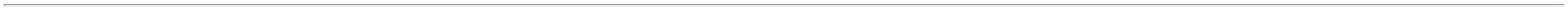 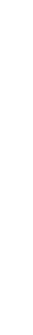 PFF2 BRANCA COM CLIPNASAL E SEM VALVULATotalParcial:R$9350.017.447,5000Total de Itens da Cotação: 127Total de Itens Impressos: 3Programaçãode EntregaPreço PreçoUnitário FábricaProdutoCódigoFabricanteEmbalagem FornecedorComentárioJustificativaRent(%) Quantidade Valor Total UsuárioCOLCHAO CAIXA DE OVO D-33 EMBALADO;1,4 - Não atendea condição deRosana DeOliveiraMouraINDIVIDUALMENTE ->COLCHAO TIPO CAIXA DEOVO 1.90 M X 80CM - EMESPUMA. REG MS -EMBALADOINDIVIDUALMENTE -UNIDADECOLCHAO TIPO CAIXA DEOVO 1.90 M X 80CM - EMESPUMA D33 - REALPablo FerreiraDos Santos04079917198pagamento/prazo.2,3 - Nãorespondeu e-mailde homologação.R$R$R$3511461-1null50 Unidade46,9000 0,00002.345,0000ESPUMAS - REAL ESPUMAS21/03/202415:23TotalParcial:R$50.02.345,0000Total de Itens da Cotação: 127Total de Itens Impressos: 1Programaçãode EntregaPreço PreçoUnitário FábricaProdutoCódigoFabricanteEmbalagem FornecedorComentárioJustificativaRent(%) Quantidade Valor Total UsuárioLUVA VINILICA TRANSP.SEM AMIDO G -ANTIALERGICA,;1 - Nãorespondeu e-mailde homologação.2,3 - Não atende 0,1700 0,0000a condição depagamento/prazo.Rosana DeOliveiraMouraLUVA VINILICA TRANSP. SEMAMIDO G - ANTIALERGICA,AMBIDESTRAS, SUPERFICIE 13975EXTERNA LISA. SEMVerterIntermediaçõesComerciais EireliAMBIDESTRAS,R$R$98-UNIDADEnull2000 Unidade R$ 340,0000SUPERFICIE EXTERNALISA. SEM PULVERIZACAODE AMIDO. - TALGE -TALGE21/03/202415:23PULVERIZAÇÃO DE AMIDO.LUVA VINILICA TRANSP.SEM AMIDO M ->ANTIALERGICA,;1,3,4 - Nãorespondeu e-mailde homologação.2,5 - Não atende 0,1700 0,0000a condição deRosana DeOliveiraMoura4000 Unidade R$ 680,0000LUVA VINILICA TRANSP. SEMAMIDO M -> ANTIALERGICA,AMBIDESTRAS, SUPERFICIEEXTERNA LISA. SEMVerterIntermediaçõesComerciais EireliAMBIDESTRAS,R$R$992764-UNIDADEnullSUPERFICIE EXTERNALISA. SEM PULVERIZACAODE AMIDO - INOVEN -INOVEN21/03/202415:23PULVERIZAÇÃO DE AMIDOpagamento/prazo.TotalParcial:R$6000.01.020,0000Total de Itens da Cotação: 127Total de Itens Impressos: 2TotalGeral:R$150256.0153.980,2111Clique aqui para geração de relatório completo com quebra de página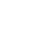 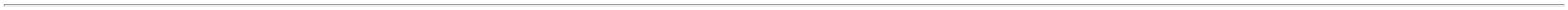 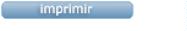 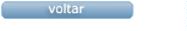 